Программа воспитания является компонентом основной образовательной программы дошкольного образованияПринята решением
педагогического совета
Протокол № 8Согласована
с Советом родителей
протокол №3
«30» 05. 2022года.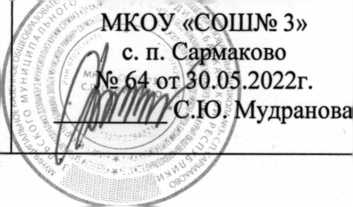 Утверждена
приказом директораот 24.05.2022г.ПРОГРАММА ВОСПИТАНИЯ
дошкольного образования муниципального
казенного общеобразовательного учреждения
«Средняя общеобразовательная школа №3»
с. п. Сармаково на 2022-2023 учебный годс. п. Сармаково, 2022 год.ЦЕЛЕВОЙ РАЗДЕЛ            Инвариантная часть.Пояснительная запискаРабочая программа воспитания дошкольного образования муниципального казенного общеобразовательного учреждения «Средняя общеобразовательная школа № 3» с. п. Сармаково (далее – Программа воспитания) определяет содержание и организацию воспитательной работы в дошкольном отделении МКОУ «СОШ№3» с. п. Сармаково и является обязательным компонентом (приложением) основной общеобразовательной программы дошкольного образования дошкольного отделения муниципального казенного общеобразовательного учреждения «Средняя общеобразовательная школа №3» с. п. Сармаково (далее – МКОУ «СОШ№3» с. п. Сармаково).Программа воспитания разработана в соответствии с:- Федеральным законом от 29 декабря 2012 г. № 273-ФЗ «Об образовании в Российской Федерации» (с изм. и доп., вступ. в силу с 01.09.2020);- Приказом Министерства образования и науки Российской Федерации от 17.10.2013 г. № 1155 «Об утверждении федерального государственного образовательного стандарта дошкольного образования» (зарегистрирован Минюстом России 14 ноября 2013г. №30384);- Федеральным законом от 31 июля 2020 года № 304-ФЗ «О внесении изменений в Федеральный закон «Об образовании в Российской Федерации» по вопросам воспитания обучающихся»;Работа по воспитанию, формированию и развитию личности воспитанников в дошкольном отделении (далее – ДО) предполагает преемственность по отношению к достижению воспитательных целей начального общего образования к реализации Программы воспитания, одобренной федеральным учебно-методическим объединением по общему образованию (протокол от 2 июня 2020 г. № 2/20) и размещенной на портале https://fgosreestr.ru .Дошкольное отделение образовательного учреждения руководствуется определением понятия «образовательная программа», предложенным в Федеральном законе от 29 декабря 2012 г. № 273-ФЗ «Об образовании в Российской Федерации» (далее — Федеральный закон): «образовательная программа — комплекс основных характеристик образования (объем, содержание, планируемые результаты) и организационно-педагогических условий, который представлен в виде учебного плана, календарного учебного графика, рабочих программ учебных предметов, курсов, дисциплин (модулей), иных компонентов, оценочных и методических материалов, а также в предусмотренных настоящим Федеральным законом случаях в виде рабочей программы воспитания, календарного плана воспитательной работы, форм аттестации».Программа воспитания является компонентом основной образовательной программы дошкольного образования (далее — ДО). В связи с этим структура Программы воспитания включает три раздела — целевой, содержательный и организационный, в каждом из них предусматривается обязательная часть и часть, формируемая участниками образовательных отношений.Под  воспитанием  понимается  «деятельность,  направленная на развитие личности, создание условий для самоопределения и социализации обучающихся на основе социокультурных, духовно- нравственных ценностей и принятых в российском обществе правил и норм поведения в интересах человека, семьи, общества и государства, формирование у обучающихся чувства патриотизма, гражданственности, уважения к памяти защитников Отечества и подвигам Героев Отечества, закону и правопорядку, человеку труда и старшему поколению, взаимного уважения, бережного отношения к культурному наследию и традициям многонационального народа Российской Федерации, природе и окружающей среде»1.Программа основана на воплощении национального воспитательного идеала, который понимается как высшая цель образования, нравственное (идеальное) представление о человеке.Общая цель воспитания в дошкольном отделении МКОУ «СОШ№3» с. п. Сармаково — личностное развитие дошкольников и создание условий для их позитивной социализации на основе базовых ценностей российского общества через:формирование ценностного отношения к окружающему миру, другим людям, себе;овладение первичными представлениями о базовых ценностях, а также выработанных обществом нормах и правилах поведения;приобретение первичного опыта деятельности и поведения в соответствии с базовыми национальными ценностями, нормами и правилами, принятыми в обществе.С раннего детства воспитание гармонично развитой и социально ответственной личности гражданина России должно базироваться на основе духовно-нравственных ценностей народов Российской Федерации, исторических и национально-культурных традиций. Стремясь следовать современному национальному воспитательному идеалу, который представляет собой высоконравственного, творческого, компетентного гражданина России, принимающего судьбу Отечества как свою личную, осознающего ответственность за настоящее и будущее своей страны, укорененного в духовных и культурных традициях многонационального народа Российской Федерации, воспитательный процесс  выстраивается с учетом концепции духовно- нравственного развития и воспитания личности гражданина России, включающей в себя: национальный воспитательный идеал – высшая цель, образования нравственное (идеальное) представление о человеке, на воспитание, обучение и развитие которого направлены усилия основных субъектов национальной жизни: государства, семьи, школы, политических партий, религиозных объединений и общественных организаций; базовые национальные ценности – основные моральные ценности, приоритетные нравственные установки, существующие в культурных, семейных, социально-исторических, религиозных традициях многонационального народа Российской Федерации, передаваемые от поколения к поколению и обеспечивающие успешное развитие страны в современных условиях: патриотизм – любовь к России, к своему народу, к своей малой Родине, служение Отечеству; социальная солидарность – свобода личная и национальная, доверие к людям, институтам государства и гражданского общества, справедливость, милосердие, честь, достоинство; гражданственность – служение Отечеству, правовое государство, гражданское общество, закон и правопорядок, поликультурный мир, свобода совести и вероисповедания;семья – любовь и верность, здоровье, достаток, уважение к родителям, забота о старших и младших, забота о продолжении рода; труд и творчество – уважение к труду, творчество и созидание, целеустремлённость и настойчивость; наука – ценность знания, стремление к истине, научная картина мира; традиционные российские религии – представления о вере, духовности религиозной жизни человека, ценности религиозного мировоззрения, толерантности, формируемые на основе межконфессионального диалога;искусство и литература – красота, гармония, духовный мир человека, нравственный выбор, смысл жизни, эстетическое развитие, этическое развитие;природа – эволюция, родная земля, заповедная природа, планета Земля, экологическое сознание;человечество – мир во всем мире, многообразие культур и народов, прогресс человечества, международное сотрудничество;духовно-нравственное развитие личности – осуществляемое в процессе социализации последовательное расширение и укрепление ценностно-смысловой сферы личности, формирование способности человека оценивать и сознательно выстраивать на основе традиционных моральных норм и нравственных идеалов отношения к себе, другим людям, обществу, государству, Отечеству, миру в целом;духовно-нравственное воспитание личности гражданина России – педагогически организованный процесс усвоения и приятия воспитанниками базовых национальных ценностей, имеющих иерархическую структуру и сложную организацию. Носителями этих ценностей являются многонациональный народ Российской Федерации, государство, семья, культурно- территориальные сообщества, традиционные российские религиозные объединения (христианские, исламские, иудаистские, буддистские), мировое сообщество.Работа по воспитанию, формированию и развитию личности воспитанников ДО предполагает преемственность по отношению к достижению воспитательных целей начального общего образования (далее – НОО), к реализации Примерной программы воспитания, одобренной федеральным учебно-методическим объединением по общему образованию (протокол от 2 июня 2020 г. №2/20).1.1.Целевые     ориентиры     и     планируемые     результаты     программы     воспитания. Цель и задачи Программы воспитания.Особенности воспитательного процесса в дошкольном отделенииОбщая цель воспитания в дошкольном отделении – личностное развитие дошкольников и создание условий для их позитивной социализации на основе базовых ценностей российского общества через:формирование ценностного   отношения   к   окружающему   миру, другим   людям,  себе;овладение первичными представлениями о базовых ценностях, а также выработанных обществом нормах и правилах поведения;приобретение    первичного     опыта     деятельности     и     поведения     в     соответствии с      базовыми национальными ценностями, нормами и правилами, принятыми в обществе.Задачи воспитания формируются для каждого возрастного периода (1 год – 3 года, 3 года – 8 лет) на основе планируемых результатов достижения цели воспитания и реализуются в единстве с развивающими задачами, определенными действующими нормативными правовыми документами в сфере ДО. Задачи воспитания соответствуют основным направлениям воспитательной работы.Задачи воспитания для каждого возрастного периода (1 год - 3 года, 3 - 8 лет)1.2  Методологические основы и принципы построения Программы воспитанияМетодологической основой Программы являются антропологический, культурно-исторический    и    практичные    подходы.     Концепция     Программы    основывается на   базовых   ценностях   воспитания,   заложенных   в   определении   воспитания,   содержащемся в    Федеральном     законе     от     29     декабря     2012     г.     №     273-ФЗ     «Об     образовании в РФ». Методологическими ориентирами воспитания также выступают следующие идеи отечественной педагогики и психологии: развитие личного субъективного мнения и личности ребенка в деятельности; духовно-нравственное, ценностное и смысловое содержание воспитания; идея о сущности детства как сенситивного периода воспитания; амплификация (обогащение) развития ребёнка средствами разных   «специфически   детских   видов   деятельности». Программа воспитания руководствуется принципами ДО, определенными ФГОС ДО. Программа воспитания построена на основе духовно-нравственных и социокультурных ценностей и принятых в обществе правил и норм поведения в интересах человека, семьи, общества и опирается на следующие принципы:Принцип гуманизма. Каждый ребенок имеет право на признание его в обществе как личности, как человека, являющегося высшей̆ ценностью, уважение к его персоне, достоинству, защита его прав на свободу и развитие.Принцип субъектности. Развитие и воспитание личности ребенка как субъекта собственной жизнедеятельности; воспитание самоуважения, привычки к заботе о себе, формирование адекватной самооценки и самосознания.Принцип интеграции. Комплексный и системный подходы к содержанию и организации образовательного процесса. В основе систематизации содержания работы лежит идея развития базиса личностной культуры, духовное развитие детей во всех сферах и видах деятельности.Принцип ценностного единства и совместности. Единство ценностей и смыслов воспитания, разделяемых всеми участниками образовательных отношений, содействие, сотворчество и сопереживание, взаимопонимание и взаимное уважение.Принцип учета возрастных особенностей. Содержание и методы воспитательной работы должны соответствовать возрастным особенностям ребенка.Принципы индивидуального и дифференцированного подходов. Индивидуальный подход к детям с учетом возможностей, индивидуального темпа развития, интересов. Дифференцированный подход реализуется с учетом семейных, национальных традиций и т.п.Принцип культуросообразности. Воспитание основывается на культуре и традициях России, включая культурные особенности региона.Принцип следования нравственному примеру. Пример как метод воспитания позволяет расширить нравственный опыт ребенка, побудить его к внутреннему диалогу, пробудить в нем нравственную рефлексию, обеспечить возможность выбора при построении собственной системы ценностных отношений, продемонстрировать ребенку реальную возможность следования идеалу в жизни.Принципы безопасной жизнедеятельности. Защищенность важных интересов личности от внутренних и внешних угроз, воспитание через призму безопасности и безопасного поведения.Принцип совместной деятельности ребенка и взрослого. Значимость совместной деятельности взрослого и ребенка на основе приобщения к культурным ценностям и их освоения.Принципы инклюзивного образования. Организация образовательного процесса, при которой все дети, независимо от их физических, психических, интеллектуальных, культурно- этнических, языковых и иных особенностей, включены в общую систему образования.Принцип воспитания на основе духовно-нравственных и социокультурных ценностей кабардино-черкесского народа. В соответствии с традициями, мировоззрением кабардино-черкесского народа по вопросам:воспитание подрастающего поколения («аталычества» – «къан»): воспитание уважительного отношения к старшему поколению;воспитание стереотипов мужского и женского поведения через непосредственное наблюдение за поведением взрослых;физическое воспитание через игры, развивавшие физическую силу, выносливость, ловкость и сноровку (игра в прятки, бег наперегонки, борьба, скачки, состязания пеших и всадников, владение оружием и арканом, освоение навыков верховой езды и др.);трудовое воспитание для мальчиков и девочек (приобщение к ведению домашнего хозяйства и рукоделия).Конструирование воспитательной среды ДО строится на основе следующих элементов: социокультурный контекст, социокультурные ценности, уклад, воспитывающая среда, общность, деятельность и событие. Каждая из этих категорий обеспечивает целостность содержания и имеет свое наполнение для решения задач воспитания и становления личности ребенка.Перечисленные выше принципы реализуются в укладе ДО, включающем воспитывающие среды, общности, культурные практики, совместную деятельность и события.1.2.1. Уклад  ДО МКОУ «СОШ№3» с.п. СармаковоС родителями (законными представителями) заключается родительский договор участников образовательных отношений, опирающийся на базовые национальные ценности, содержащий традиции региона и ОО, задающий культуру поведения сообществ, описывающий предметно- пространственную среду, деятельности и социокультурный контекст.Структура учебного года в ДО МКОУ «СОШ№3» с. п. СармаковоСтруктура образовательного процесса в режиме дня с 12-часовым пребыванием детей в ДО МКОУ «СОШ№3» с. п. СармаковоМаксимально допустимый объём недельной нагрузки, для детей дошкольного возраста и продолжительность непрерывной образовательной деятельности, регламентируются в соответствии СанПиН.Уклад способствует формированию ценностей воспитания, которые разделяются всеми участниками образовательных отношений (воспитанниками, родителями, педагогами и другими сотрудниками ДО МКОУ «СОШ№3» с.п. Сармаково)     Программа воспитания обеспечивает формирование социокультурного воспитательного пространства при соблюдении условий ее реализации, включающих:обеспечение воспитывающей личностно развивающей предметно-пространственной среды;оказание психолого-педагогической помощи, консультирование и поддержка родителей (законных представителей) по вопросам воспитания;создание уклада ДО, отражающего сформированность в ней готовности всех участников   образовательного       процесса	руководствоваться едиными принципами и регулярно воспроизводить наиболее ценные для нее воспитательно значимые виды совместной деятельности. Уклад ДО направлен на сохранение преемственности принципов воспитания с уровня ДО на уровень НОО;современный уровень материально-технического обеспечения Программы воспитания, обеспеченности методическими материалами и средствами обучения и воспитания;наличие профессиональных кадров и готовность педагогического коллектива к достижению целевых ориентиров Программы воспитания;учет индивидуальных и групповых особенностей детей дошкольного возраста,в интересах которых реализуется Программа воспитания (возрастных, физических, психологических, национальных и пр.). Воспитательный процесс в ДО строится на следующих принципах:неукоснительное соблюдение законности и прав семьи ребенка,соблюдения конфиденциальности информации о ребенке и его семье, приоритета безопасности ребенка;создание психологически комфортной среды для каждого ребенка и взрослого, без которой невозможно конструктивное взаимодействие детей, их семей, и педагогических работников; системность и целенаправленность воспитания как условия его эффективности.Программа воспитания ДО включает в себя вопросы истории и культуры родного края, района и поселения, природного, социального и рукотворного мира. Поликультурное воспитание дошкольников строится на основе изучения национальных традиций семей воспитанников. Дети знакомятся с самобытностью и уникальностью кабардино-черкесской культуры. На этапе дошкольного детства очень важно, чтобы ребенок знал и понимал многообразие культур; умел взаимодействовать с представителями других национальностей; ценил многообразие мира.В системе развивающего обучения важную роль играет культурная среда – то пространство, в котором ребенок получает возможность максимально реализовать свой личностный потенциал.Климатические условия Кабардино–Балкарской Республики имеют свои особенности: достаточное количество солнечных дней в зимнее время и повышенная влажность воздуха. Поэтому в режим дня каждой возрастной группы ежедневно включены бодрящая гимнастика, упражнения для профилактики плоскостопия, упражнения для расслабления позвоночника и коррекции осанки, дыхательная гимнастика, гимнастика для глаз. В холодное время года (при благоприятных погодных условиях) удлиняется пребывание детей на открытом воздухе. В теплое время года – жизнедеятельность детей, преимущественно, организуется на открытом воздухе. Уклад в нашем дошкольном отделении направлен, прежде всего, на сплочение коллектива детей, родителей и педагогов. Традиции помогают ребенку освоить ценности коллектива, способствуют чувству сопричастности сообществу людей, учат прогнозировать развитие событий и выбирать способы действия. Традиции и,	события наполняют ежедневную жизнь детей увлекательными и полезными делами, создают атмосферу радости общения, коллективного творчества, стремления к новым задачам и перспективам. Важными традициями ДО в аспекте социокультурной ситуации развития являются:знакомство с народными играми;приобщение к музыке, устному народному творчеству, художественной литературе, декоративно-прикладному искусству и живописи разных народов;приобщение к истокам русской народной культуры;знакомство с историей, традициями, достопримечательностями родного поселения.Ежедневные традиции: воспитатель лично встречает родителей и каждого ребенка. Здоровается с ними. Выражает радость по поводу того, что они пришли. Можно сказать, что его прихода с нетерпением ждут другие дети. С приходом последнего ребенка воспитатель приветствует всех детей. Выражает радость по поводу того, что все дети собрались вместе. Желает им весело и интересно провести время. Обсуждает содержание их совместной деятельности на текущий день. В процессе обсуждения учитывает пожелания и предложения детей. В начале и в конце дня планируется и проводится утренний и вечерний круг в форме развивающего диалога с учетом индивидуальных запросов и интересов воспитанников. Каждому ребенку предоставляется возможность сказать о себе что-либо хорошее.Еженедельные традиции: по понедельникам утренние часы проходят под девизом: «Утро радостных встреч». Воспитатель выражает радость по поводу встречи с детьми. Рассказывает, как он провел выходные дни или о чем – то новом, интересном. Затем выслушивает всех детей, желающих поделиться своими впечатлениями. Воспитатель рассказывает, что нового и интересного ожидает детей на этой неделе. В конце разговора всех ждет сюрприз (сценка из кукольного театра, новая игрушка, интересная книга, раздача детям небольших сувениров). В дальнейшем сюрпризы могут быть подготовлены самими детьми. По средам во второй половине дня полдник или ужин проводится под девизом: «Сладкий вечер». Воспитатель ставит столы так, чтобы получился один общий стол, и приглашает желающих заняться праздничной сервировкой. Украшают и красиво раскладывают все те блюда, которые подготовили. После того как столы накрыты, воспитатель приглашает занять свои места, и «Сладкий вечер» начинается. Желает им приятного аппетита. Воспитатель и младший воспитатель, демонстрируют детям образцы этикета.Ежемесячные традиции: «День именинника», театральное развлечение, спортивное развлечение.Ежегодные традиции: «Новоселье» - группу к этому событию украшают. Взрослые поздравляют детей с новосельем и желают им здоровья, радости, светлых и радостных дней. Обыгрывают появление в группе предметов, которые необходимы детям.Количество праздников самостоятельно определяется педагогами, в зависимости от возрастных и индивидуальных особенностей, потребностей и интересов детей, и по необходимости, сокращено и дополнено другими событиями.Часть праздников заменена другими социально и личностно значимыми для участников образовательных отношений событиями; период подготовки ккаждому празднику определяется педагогами, в соответствии с тематикой праздника, возрастными и индивидуальными особенностями, потребностями и интересами детей.Ежегодно проводятся мероприятия, посвященные:- явлениям нравственной жизни ребёнка: «Именины» (поквартально дни рождения детей, «Новоселье в группе», «День рождение Детского сада»;- окружающей природе:   акция   «Покормим   птиц»,   «Осень», «Весенняя капель» «День птиц»;- миру искусства и литературы «День книги», «День театра»;- традиционным для семьи, общества и государства праздничным событиям: «Новый год», «День матери», «День семьи», «Праздник всех женщин»;- наиболее важным профессиям: «День воспитателя и всех работников детского сада».1.2.2. Воспитывающая среда ДО МКОУ «СОШ№3» с. п. СармаковоДля реализации целей и задач воспитания детей в ДО существуют следующие формы организации деятельности образовательного процесса:- игра, игровое упражнение, игра-путешествие, занятие;- тематический принцип;- чтение, беседа/разговор, ситуации,- конкурсы, викторины, коллективное творческое дело,- проекты,   эксперименты, длительные наблюдения, экологические  акции, экскурсии, пешеходные прогулки.- праздники, развлечения, физкультурно-спортивные соревнования; - театрализованные игры, инсценировки.        Воспитывающая среда определяется, с одной стороны, целями и задачами воспитания, с другой – культурными ценностями, образцами и практиками. В этом контексте, основными     характеристиками     среды     являются     ее насыщенность и структурированность. Воспитывающая среда строится по трем линиям:«от взрослого», который создает предметно-пространственную среду, насыщая ее ценностями и смыслами;«от совместности ребенка и взрослого»: воспитывающая среда, направленная на взаимодействие ребенка и взрослого, раскрывающего смыслы и ценности воспитания;«от ребенка»: воспитывающая среда, в которой ребенок самостоятельно творит, живет и получает опыт позитивных достижений, осваивая ценности и смыслы, заложенные взрослым.Цели и задачи воспитания реализуются во всех видах деятельности дошкольника, обозначенных в ФГОС ДО. Все виды детской деятельности опосредованы разными типами активностей:предметно-целевая (виды деятельности, организуемые взрослым, в которых он открывает ребенку смысл и ценность человеческой деятельности, способы ее реализации совместно с родителями, воспитателями, сверстниками);культурные практики (активная, самостоятельная апробация каждым ребенком инструментального и   ценностного   содержаний,   полученных от взрослого и способов их реализации в различных видах деятельности через личный опыт);свободная инициативная деятельность ребенка (его спонтанная самостоятельная активность, в рамках которой он реализует свои базовые устремления: любознательность, общительность, опыт деятельности на основе усвоенных ценностей).Коллектив прилагает усилия, чтобы ДО представлял для детей среду, в которой будет возможным приблизить учебно-воспитательные ситуации к реалиям детской жизни, научит ребенка действовать и общаться в ситуациях приближенных к жизни. Во всех возрастных группах имеются центры: патриотического воспитания, в которых  находится материал по ознакомлению с республикой, страной, государственной символикой, где дети в условиях ежедневного свободного доступа могут пополнять знания.1.2.3. Общности (сообщества) ДО МКОУ «СОШ№3» с. п. СармаковоПроцесс воспитания детей дошкольного возраста связан с деятельностью разных видов общностей (детских, детско-взрослых, профессионально-родительских, профессиональных).Профессиональная общность – это устойчивая система связей и отношений между людьми, единство целей и задач воспитания, реализуемое всеми сотрудниками ДО. Сами участники общности должны разделять те ценности, которые заложены в основу Программы. Основой эффективности такой общности является рефлексия собственной профессиональной деятельности.Воспитатель, а также другие сотрудники:-  являются примером в формировании полноценных и сформированных ценностных ориентиров, норм общения и поведения;- мотивируют детей к общению друг с другом, поощрять даже самые незначительные стремления к общению и взаимодействию;- поощряют детскую дружбу, стараться, чтобы дружба между отдельными детьми внутри группы сверстников принимала общественную направленность;- заботятся о том, чтобы дети непрерывно приобретали опыт общения на основе чувства доброжелательности;- содействуют проявлению детьми заботы об окружающих, учат проявлять чуткость к сверстникам, побуждают детей сопереживать, беспокоиться, проявлять внимание к заболевшему товарищу;- воспитывают в детях такие качества личности, которые помогают влиться в общество сверстников (организованность, общительность, отзывчивость, щедрость, доброжелательность и пр.);- учит детей совместной деятельности, насыщать их жизнь событиями, которые сплачивали бы и объединяли ребят;- воспитывают в детях чувство ответственности перед группой за свое поведение.              Профессионально-родительская общность включает сотрудников ДО и всех взрослых членов семей воспитанников, которых связывают не только общие ценности, цели развития и воспитания детей, но и уважение друг к другу. Основная задача – объединение усилий по воспитанию ребенка в семье и в ДО. Зачастую поведение ребенка сильно различается дома и в ДО. Без совместного обсуждения воспитывающими взрослыми особенностей ребенка невозможно выявление и в дальнейшем создание условий, которые необходимы для его оптимального и полноценного развития и воспитания.     Детско-взрослая общность. Для общности характерно содействие друг другу, сотворчество и сопереживание, взаимопонимание и взаимное уважение, отношение к ребенку как к полноправному человеку, наличие общих симпатий, ценностей и смыслов у всех участников общности.Детско-взрослая общность является источником и механизмом воспитания ребенка. Находясь в общности, ребенок сначала приобщается к тем правилам и нормам, которые вносят взрослые в общность, а затем эти нормы усваиваются ребенком и становятся его собственными.Общность строится и задается системой связей и отношений ее участников. В каждом возрасте и каждом случае она будет обладать своей спецификой в зависимости от решаемых воспитательных задач.    Детская общность. Общество сверстников – необходимое условие полноценного развития личности ребенка. Здесь он непрерывно приобретает способы общественного поведения, под руководством воспитателя учится умению дружно жить, сообща играть, трудиться, заниматься, достигать поставленной цели. Чувство приверженности к группе сверстников рождается тогда, когда ребенок впервые начинает понимать, что рядом с ним такие же, как он сам, что свои желания необходимо соотносить с желаниями других.Воспитатель воспитывает у детей навыки и привычки поведения, качества, определяющие характер взаимоотношений ребенка с другими людьми и его успешность в том или ином сообществе. Поэтому так важно придать детским взаимоотношениям дух доброжелательности, развивать у детей стремление и умение помогать как старшим, так и друг другу, оказывать сопротивление плохим поступкам, общими усилиями достигать поставленной цели.Одним из видов детских общностей являются разновозрастные детские общности. В ДО обеспечена возможность взаимодействия ребенка как со старшими, так и с младшими детьми. Включенность ребенка в отношения со старшими, помимо подражания и приобретения нового, рождает опыт послушания, следования общим для всех правилам, нормам поведения и традициям. Отношения с младшими – это возможность для ребенка стать авторитетом и образцом для подражания, а также пространство для воспитания заботы и ответственности.Воспитательное событие – это единица воспитания, в которой активность взрослого приводит к накоплению ребенком собственного опыта переживания базовых ценностей.Событийный момент используется не только как организованное мероприятие, но и любой режимный момент, традиции утренней встречи детей, индивидуальная беседа, общие дела и совместно реализуемые проекты, и прочее.Культура поведения воспитателя в общностях как значимая составляющая уклада. Культура поведения взрослых в детском саду направлена на создание воспитывающей среды как условия решения возрастных задач воспитания. Общая психологическая атмосфера, эмоциональный настрой группы, спокойная обстановка, отсутствие спешки, разумная сбалансированность планов – это необходимые условия нормальной жизни и развития детей.Воспитатель соблюдает кодекс нормы профессиональной этики и поведения:педагог всегда выходит навстречу родителям и приветствует родителей и детей первым;улыбка – всегда обязательная часть приветствия;педагог описывает события и ситуации, но не дает им оценки;педагог не обвиняет родителей и не возлагает на них ответственность за поведение детей в детском саду;тон общения ровный и дружелюбный, исключается повышение голоса;уважительное отношение к личности воспитанника;умение заинтересованно слушать собеседника и сопереживать ему;умение видеть и слышать воспитанника, сопереживать ему;уравновешенность и самообладание, выдержка в отношениях с детьми;умение быстро и правильно оценивать сложившуюся обстановку и в то же    время не торопиться с выводами о поведении и способностях воспитанников;умение сочетать мягкий эмоциональный и деловой тон в отношениях с детьми;умение сочетать требовательность с чутким отношением к воспитанникам;знание возрастных и индивидуальных особенностей воспитанников;соответствие внешнего вида статусу воспитателя детского сада.1.2.4. Социокультурный контекстДО МКОУ «СОШ№3» с. п. Сармаково - современное, динамично развивающееся образовательное учреждение, в котором сохраняются лучшие традиции прошлого, осуществляется стремление к современному и инновационному будущему.Основные традиции воспитательного процесса в ДО являются:Стержнем годового цикла воспитательной работы являются общие для всего дошкольного отделения событийные мероприятия, в которых участвуют дети разных возрастов. Межвозрастное взаимодействие дошкольников способствует их взаимообучению и взаимовоспитанию. Общение младших по возрасту ребят со старшими создает благоприятные условия для формирования дружеских отношений, положительных эмоций, проявления уважения, самостоятельности. Это дает больший воспитательный результат, чем прямое влияние педагога.Детская художественная литература	и народное творчество традиционно рассматриваются педагогами ДО в качестве	 наиболее доступных и действенных в воспитательном отношении	видов искусства, обеспечивающих	развитие личности дошкольника в соответствии с общечеловеческими и национальными ценностными установками.Воспитатели  ориентированы   на организацию разнообразных форм детских сообществ, обеспечивающих полноценный опыт социализации детей.Коллективное планирование, разработка и проведение общих мероприятий. В ДО существует практика создания творческих групп педагогов, которые оказывают консультационную, психологическую, информационную и технологическую поддержку своим коллегам в организации воспитательных мероприятий.В ДО обеспечивается методическое сопровождение педагогических инициатив семьи. Организовано единое с родителями образовательное пространство для обмена опытом, знаниями, идеями, для обсуждения и решения конкретных воспитательных задач. Именно педагогическая инициатива родителей стала новым этапом сотрудничества с ними, показателем качества воспитательной работы.Дополнительным воспитательным ресурсом по приобщению дошкольников к истории и культуре своей Отчизны и своего родного края является музей школы, историко- краеведческий музей Зольского муниципального района КБР.  Музей рассматривается нами как ценность, обладающая исторической и художественной значимостью.Воспитательный процесс в ДО МКОУ «СОШ№3» с. п. Сармаково выстраивается с учетом концепции духовно-нравственного развития и воспитания личности гражданина России, включающей в себя:а) национальный воспитательный идеал – высшая цель образования - нравственное (идеальное) представление о человеке на воспитание, обучение и развитие которого направлены усилия основных субъектов национальной жизни: государства, семьи, школы, ДО;б) базовые национальные ценности – основные моральные ценности, приоритетные нравственные установки, существующие в культурных, семейных, социально-исторических, религиозных традициях многонационального народа Российской Федерации, передаваемые от поколения к поколению и обеспечивающие успешное развитие в современных условиях:патриотизм – любовь к России, к своему народу, к своей малой Родине, служение Отечеству;социальная солидарность – свобода личная и национальная, доверие к людям, институтам государства и гражданского общества, справедливость, милосердие, честь, достоинство;гражданственность – служение Отечеству, правовое государство, гражданское общество, закон и правопорядок, поликультурный мир, свобода совести и вероисповедания;семья – любовь и верность, здоровье, достаток, уважение к родителям, забота о старших и младших, забота о продолжении рода;труд и творчество – уважение к труду, творчество и созидание, целеустремлённость и настойчивость;наука – ценность знания, стремление к истине, научная картина мира;традиционные российские религии – представления о вере, духовности религиозной жизни человека, ценности религиозного мировоззрения, толерантности, формируемые на основе межконфессионального диалога;искусство и литература – красота, гармония, духовный мир человека, нравственный выбор, смысл жизни, эстетическое развитие, этическое развитие;природа – эволюция, родная земля, заповедная природа, планета Земля, экологическое сознание;человечество – мир во всем мире, многообразие культур и народов, прогресс человечества, международное сотрудничество;духовно-нравственное развитие личности – осуществляемое в процессе социализации последовательное расширение и укрепление ценностно- смысловой сферы личности, формирование способности человека оценивать и сознательно выстраивать на основе традиционных моральных норм и нравственных идеалов отношения к себе, другим людям, обществу, государству, Отечеству, миру в целом;духовно-нравственное воспитание личности гражданина России – педагогически организованный процесс усвоения и приятия воспитанниками базовых национальных ценностей, имеющих иерархическую структуру и сложную организацию. Носителями этих ценностей являются многонациональный народ Российской Федерации, государство, семья, культурно-территориальные сообщества, традиционные российские религиозные объединения, мировое сообщество.1.2.5. Деятельности и культурные практики в ДО    Цели   и   задачи    воспитания   реализуются   во   всех   видах    деятельности дошкольника, обозначенных во ФГОС ДО. Организация образовательной деятельности в ДО предполагает введение различных культурных практик.   Культурная практика - это освоение личного жизненного опыта ребенка, опыта общения и взаимодействия с разными людьми. Это понятие помогает объяснить, с помощью каких культурных механизмов ребенок выбирает то или иное действие и какое влияние на развитие имеет этот выбор. От того, что именно будет практиковать ребенок, зависит его характер, система ценностей, стиль жизнедеятельности, дальнейшая судьба.     Выбор культурных практик воспитанниками старшей и подготовительной групп происходит ежедневно в начале утреннего круга, в зависимости от детских интересов и предпочтений. Из пяти альтернативных культурных практик дети выбирают две или три.     В первой половине дня предлагается выбор следующих культурных практик: центр изобразительной деятельности, центр математического развития, центр науки и естествознания, центр развития речи и основ грамотности, центр физической культуры. Для культурных практик первой половины дня определяется тема недели, при этом содержание практик ежедневно определяется детьми, воздействие педагога при этом носит ориентирующий характер.    Во второй половине дня продолжается выбор культурных практик, к чему присоединяются воспитанники младшей и средней групп. Вторая половина дня предполагает реализацию, главным образом, культурных практик дополнительного образования. Выбору детей предлагается 2-3 культурных практики из 4-6. Во второй половине выбору детей представляются следующие культурные практики: «Занимательные опыты и эксперименты», «Финансовая грамотность», «К школе готовы!», «Лего-конструирование», «Юный эколог», «Ритмическая мозаика»,   «Степ-аэробика»,   «Шашки для детей», «Цветные ладошки». Детская инициатива проявляется в том, что ребёнок сам выражает своё намерение и выбирает способы его реализации в ситуации, когда взрослый не ставит перед ним такой задачи. Инициативное действие требует от ребёнка целеустремлённости и доведения своего действия до конца. Для развития инициативы, как и для развития самостоятельности, необходимо, чтобы распорядок дня оставлял ребёнку место для выбора, реализации своих намерений и действий по собственному замыслу, а предметно-пространственная среда давала широкие возможности для рождения новых идей и экспериментирования.Специфика реализация образовательного процесса в соответствии с ООП ДО подразумевает расписание в соответствии с возрастными группами, как для основной, так и для вариативной части образовательной деятельности, а также подразумевает свободный выбор видов и форм реализации деятельности детьми в режимных моментах. Такой подход в сочетании с организацией развивающей предметно-пространственной среды ДО в соответствии с ФГОС ДО даёт обширные возможности для поддержки и развития детской инициативы.Общие требования развития детской инициативы и самостоятельности:- развивать активный интерес детей к окружающему миру, стремление к получению новых знаний и умений;- создавать разнообразные условия и ситуации, побуждающие детей к активному применению знаний, умений, способов деятельности вличном опыте;- постоянно расширять область задач, которые дети решают самостоятельно;- постепенно выдвигать перед детьми более сложные задачи, требующие сообразительности, творчества, поиска новых подходов, поощрять детскую инициативу;- тренировать волю детей, поддерживать желание преодолевать трудности, доводить начатое дело до конца;- ориентировать дошкольников на получение хорошего результата.- своевременно обращать внимание на детей, постоянно проявляющих небрежность, торопливость, равнодушие к результату, склонных не завершать работу.- «дозировать» помощь детям. Если ситуация подобна той, в которой ребенок действовал раньше, но его сдерживает новизна обстановки, достаточно просто намекнуть, посоветовать вспомнить, как он действовал в аналогичном случае;- поддерживать у детей чувство гордости и радости от успешных самостоятельных действий, подчеркивать рост возможностей и достижений каждого ребенка, побуждать к проявлению инициативы и творчества.Основные формы и направления детской инициативы в соответствии с инновационной программой «ОТ РОЖДЕНИЯ ДО ШКОЛЫ»:Обогащённые игры в центрах активностиПредполагают реализацию свободной игровой деятельности детей в центрах активности, когда ребёнок сам выбирает участников, способы и средства реализации игровой деятельности, а взрослый лишь оказывает помощь по потребности ребёнка.Задачи педагога:- наблюдать за детьми, при необходимости, помогать (объяснять как пользоваться новыми материалами, подсказать новый способ действия);- помогать детям наладить взаимодействие друг с другом в совместных занятиях и играх в центрах активности;- следить, чтобы каждый ребёнок нашёл себе интересное занятие.Проектная деятельностьОдин из важнейших элементов пространства детской реализации. Главное условие эффективности проектной деятельности – чтобы проект был действительно детским, то есть был задуман и реализован детьми, при этом взрослый создаёт условия для самореализации.Задачи педагога:- заметить проявление детской инициативы;- помочь ребёнку (детям) осознать и сформулировать свою идею;- при необходимости, помочь в реализации проекта, не забирая при этом инициативу;- помочь детям в представлении (презентации) своих проектов;- помочь участникам проекта и окружающим осознать пользу и значимость полученного результата.Образовательное событиеВыступает как новый формат совместной детско-взрослой деятельности. Событие – это захватывающая, достаточно длительная (от нескольких дней до нескольких недель) игра, где участвуют все – дети, и взрослые, при этом «руководят» всем дети. В данной деятельности взрослый находит и вводит в детское сообщество такую проблемную ситуацию, которая заинтересует детей и подтолкнёт их к поиску решения. Развитие ситуации будет зависеть в первую очередь от творческой фантазии детей.Задачи педагога:- заронить в детское сообщество проблемную ситуацию, которая заинтересует детей;- дать детям возможность разворачивать действия по своему пониманию, оказывая   им,   при   необходимости,	деликатное содействие,	избегая	прямых подсказок и указаний;- помогать детям планировать событие так, чтобы они смогли реализовать свои планы;- насыщать событие образовательными возможностями, когда дети на деле могут применить свои знания и умения в счёте, письме, измерении, рисовании, конструировании и других видах деятельности.Свободная играПредполагает свободную игровую деятельность детей, для которой созданы необходимые условия (время, место, материал) и взрослый проявляет невмешательство, за исключением помощи при взаимодействии детей и в целях развития детской игры.Задачи педагога:- создавать условия для детских игр (время, место, материал);- развивать детскую игру;- помогать детям взаимодействовать в игре;- не вмешиваться в детскую игру, давая детям проявить себя и свои способности.1.3 Требования к планируемым результатам освоения Программы воспитания Планируемые результаты воспитания носят отсроченный характер, но деятельность воспитателя нацелена на перспективу развития и становления личности ребенка. Поэтому результаты достижения цели воспитания даны в виде целевых ориентиров, представленных в виде обобщенных портретов ребенка к концу раннего и дошкольного возрастов. Основы личности закладываются в дошкольном детстве, и, если какие-либо линии развития не получат своего становления в детстве, это может отрицательно сказаться на гармоничном развитии человека в будущем.На уровне ДО МКОУ «СОШ№3» с. п. Сармаково не осуществляется оценка результатов воспитательной работы  в соответствии с ФГОС ДО, так как «целевые ориентиры основной образовательной программы дошкольного образования не подлежат непосредственной оценке, в том числе в виде педагогической диагностики (мониторинга), и не являются основанием для их формального сравнения с реальными достижениями детей».1.3.1. Целевые ориентиры воспитательной работы для детей дошкольного возраста (до 3 лет)Портрет ребенка младенческого и раннего возраста (к 3-м годам)1.3.2. Целевые ориентиры воспитательной работы для детей дошкольного возраста (до 8 лет)Портрет ребенка дошкольного возраста (к 7-ми годам)Степень реального развития этих характеристик и способности ребенка их проявлять к моменту перехода на следующий уровень образования могут существенно варьировать у разных детей в силу различий в условиях жизни и индивидуальных особенностей развития конкретного ребенка.Программа строится на основе общих закономерностей развития личности детей дошкольного возраста с учетом сенситивных периодов в развитии.Часть Программы воспитания, формируемая участниками образовательных   отношений.    Вариативная часть.1.3.1.Пояснительная запискаРеализация (обогащение) содержания образования с учетом специфики      национальных, социокультурных условий КБР.Цель: способствовать воспитанию и развитию детей на идеях народной педагогики, помочь детям войти в мир народной культуры.Задачи:Воспитывать:- интерес к истории своей семьи, ее родословной, чувство родовой чести, привязанности, сопричастности к общим делам, любви и уважения к членам семьи; - чувство привязанности ребенка к родному краю, истории зарождения и развития своего края,  уважение к культурным традициям своего  народа, событиям прошлого и настоящего,  к людям, прославившим свой край в истории его становления, интерес к достопримечательностям, культурным учреждениям, символике (герб, флаг, гимн), к людям разных национальностей, живущих в родном крае;- способность чувствовать красоту родной природы и бережно относиться к ней;- патриотические и гражданские чувства: чувство восхищения достижениями человечества, чувство гордости от осознания принадлежности к носителям традиций и культуры своего края,  уважительное отношение к историческим личностям, памятникам истории;- представления детей об особенностях (внешний облик, национальные костюмы, жилища, традиционные занятия) и культурных традициях представителей разных национальностей жителей КБР; - интерес детей к народной культуре (устному народному творчеству, народной музыке, танцам, играм, игрушкам) своего этноса;- способность к толерантному общению, к позитивному взаимодействию с людьми разных этносов, миролюбие, принятие и понимание других людей (детей и взрослых) независимо от их расовой и национальной принадлежности, языка и других особенностей культуры.1.3.2. Принципы и подходы с учетом специфики национальных, социокультурных условий   Кабардино-Балкарской республики:- принцип природосообразности предполагает учет индивидуальных физических и психических особенностей ребенка, его самодеятельность (направленность на развитие творческой активности), задачи образования реализуются в определенных природных, климатических, географических условиях, оказывающих существенное влияние на организацию и результативность воспитания и обучения ребенка;- принцип культуросообразности предусматривает необходимость учета культурно -исторического опыта, традиций, социально-культурных отношений и практик, непосредственным образом встраиваемых в образовательный процесс;- принцип вариативности обеспечивает возможность выбора содержания образования, форм и методов воспитания и обучения с ориентацией на интересы и возможности каждого ребенка и учета социальной ситуации его развития;- принцип индивидуализации опирается на то, что позиция ребенка, входяще го в мир и осваивающего его как новое для себя пространство, изначально творческая. Ребенок наблюдая за взрослым, подражая ему, учится у него, но при этом выбирает то, чему ему хочется подражать и учиться. Таким образом, ребенок не является «прямым наследником» (то есть продолжателем чьей-то деятельности, преемником образцов, которые нужно сохранять и целостно воспроизводить), а творцом, то есть тем, кто может сам что-то создать. Освобождаясь от подражания, творец не свободен от познания, созидания, самовыражения, самостоятельной деятельностиПодходы части, формируемой участниками образовательных отношений:культурно-историческом;деятельностном;личностном;культурологическом.  Культурно-исторический подход к развитию человека необходимость учета интересов и потребностей ребенка дошкольного возраста, его зоны ближайшего развития, ведущей деятельности возраста понимание взрослого как главного носителя культуры в процессе развития ребенка организация образовательного процесса в виде совместной деятельности взрослого и детей определение целей программы и путей их достижения с учетом современной социокультурной среды, в том числе особенностей российского общества и основных тенденцией его развития. Ребенок воспитывается в многонациональном, поликультурном, социально дифференцированном мире, бросающем обществу, государству и каждому человеку национальный, демографический, гендерный, технологический и другие вызовы. От ребенка требуются такие человеческие качества, как инициативность, ответственность, способность находить нестандартные и принимать правильные решения, действовать в команде и др.Деятельностный подход предполагает активное взаимодействие ребенка с окружающей его действительностью, направленное на познание и преобразование в целях удовлетворения потребностей. Преобразуя действительность на доступном для него уровне, ребенок проявляется как субъект не только определенной деятельности, но и собственного развития. Деятельностный подход к воспитанию ребенка: воспитание ребенка в специфических детских видах деятельности активно-положительная мотивация ребенка в процессе деятельности.Личностный подход предполагает отношение к каждому ребенку как к самостоятельной ценности, принятие его таким, каков он есть, т.е.:- приоритетное формирование личности ребенка;- мотивация всего образовательного процесса (ребенок усваивает образовательный материал только тогда, когда он для него из объективного становится субъективным);- утверждение в образовательном процессе субъект-субъектных (партнерских) отношений между взрослыми и детьми.Культурологический подход ориентирует образование на формирование общей культуры ребенка, освоение им общечеловеческих культурных ценностей.Все методологические подходы взаимосвязаны.Важное значение при определении содержательной основы программы и выявлении приоритетных направлений образовательной деятельности учреждения имеют национально-культурные, демографические, климатические условия, в которых осуществляется образовательный процесс.Национально-культурные и этнокультурные особенностиУчитываются интересы и потребности детей различной национальной и этнической принадлежности; создание условий для «погружения» детей в культуру своего народа (язык, произведения национальных поэтов, художников, скульпторов, традиционную архитектуру, народное декоративно-прикладное искусство и др. через образовательные области «Физическое развитие», «Социально-коммуникативное развитие», «Речевое развитие», «Художественно-эстетическое развитие», «Познавательное развитие»).Содержание дошкольного образования в ДО включает в себя вопросы истории и культуры родного поселка, района, республики, природного, социального и рукотворного мира, который с детства окружает маленького ребенка.Поликультурное воспитание дошкольников строится на основе изучения национальных традиций семей воспитанников ДО. Дошкольники знакомятся с самобытностью и уникальностью  национальной культуры, представителями которых являются участники образовательного процесса (знакомство с народными играми, народными игрушками и национальными куклами; приобщение к музыке, устному народному творчеству, художественной литературе, декоративно-прикладному искусству и живописи кабардинского народа и т.д.).В содержании программы учитывается  культура народа региона (национальные обычаи и традиции).  С учетом национально-культурных традиций  осуществлен отбор произведений национальных (местных) писателей, поэтов, композиторов, художников, образцов национального (местного) фольклора, народных художественных промыслов при ознакомлении детей с искусством, народных игр, средств оздоровления. В предметно-развивающей среде групп, предусмотрено создание тематических мини-музеев.Особое внимание к формированию у детей понимания принадлежности к определенной социальной группе, где в качестве идентификации с этносом выступают родной язык, традиционные ценности и культура; формированию толерантного и уважительного отношения к людям другой национальности. И в то же время необходимо обеспечить возможность почувствовать гордость своей национальной принадлежности.1.3.3. Планируемые результаты освоения программыс учетом специфики национальных, социокультурных условий Кабардино-Балкарской республикиII. Содержательный раздел.      Инвариантная часть.Содержание воспитательной работы по направлениям воспитанияСодержание Программы воспитания реализуется в ходе освоения детьми дошкольного возраста всех образовательных областей, обозначенных во ФГОС ДО, одной из задач которого является объединение воспитания и обучения в целостный образовательный процесс на основе духовно-нравственных и социокультурных ценностей, принятых в обществе правил и норм поведения в интересах человека, семьи, общества:социально-коммуникативное развитие;познавательное развитие;речевое развитие;художественно-эстетическое развитие;физическое развитие.Патриотическое направление воспитанияЦенности Родина и природа лежат в основе патриотического направления воспитания. Патриотизм – это воспитание в ребенке нравственных качеств, чувства любви, интереса к своей стране – России, своему краю, малой родине, своему народу и народу России в целом (гражданский патриотизм), ответственности, трудолюбия; ощущения принадлежности к своему народу.Патриотическое направление воспитания строится на идее патриотизма как нравственного чувства,   которое вырастает из   культуры   человеческого   бытия, особенностей образа   жизни и ее уклада, народных и семейных традиций.Воспитательная работа в данном направлении связана со структурой самого понятия«патриотизм» и определяется через следующие взаимосвязанные компоненты:когнитивно-смысловой, связанный со знаниями об истории России, своего края, духовных и культурных традиций и достижений многонационального народа России;эмоционально-ценностный, характеризующийся любовью к Родине – России, уважением к своему народу, народу России в целом;регуляторно-волевой, обеспечивающий укоренение знаний в духовных и культурных традициях своего народа, деятельность на основе понимания ответственности за настоящее и будущее своего народа, России.Задачи патриотического воспитания:формирование любви к родному краю, родной природе, родному языку, культурному наследию своего народа;воспитание любви, уважения к своим национальным особенностям и чувства собственного достоинства как представителя своего народа;воспитание уважительного отношения к гражданам России в целом, своим соотечественникам и согражданам, представителям всех народов России, к ровесникам, родителям, соседям, старшим, другим людям вне зависимости от их этнической принадлежности;воспитание любви к родной природе, природе своего края, России, понимания единства природы и людей и бережного ответственного отношения к природе.При реализации указанных задач воспитатель ДОО должен сосредоточить свое внимание на нескольких основных направлениях воспитательной работы:ознакомлении детей с историей, героями, культурой, традициями России и своего народа;организации коллективных творческих проектов, направленных на приобщение детей к российским общенациональным традициям;формировании правильного и безопасного поведения в природе, осознанного отношения к растениям, животным, к последствиям хозяйственной деятельности человека.Социальное направление воспитанияЦенности семья, дружба, человек и сотрудничество лежат в основе социального направления воспитания.В дошкольном детстве ребенок открывает Личность другого человека и его значение в собственной жизни и жизни людей. Он начинает осваивать все многообразие социальных отношений и социальных ролей. Он учится действовать сообща, подчиняться правилам, нести ответственность за свои поступки, действовать в интересах семьи, группы. Формирование правильного ценностно-смыслового отношения ребенка к социальному окружению невозможно без грамотно выстроенного воспитательного процесса, в котором обязательно должна быть личная социальная инициатива ребенка в детско-взрослых и детских общностях. Важным аспектом является формирование у дошкольника представления о мире профессий взрослых, появление к моменту подготовки к школе положительной установки к обучению в школе как важному шагу взросления.Основная цель социального направления воспитания дошкольника заключается в формировании ценностного отношения детей к семье, другому человеку, развитии дружелюбия, создания условий для реализации в обществе.Выделяются основные задачи социального направления воспитания.Формирование у ребенка представлений о добре и зле, позитивного образа семьи с детьми, ознакомление с распределением ролей в семье, образами дружбы в фольклоре и детской литературе, примерами сотрудничества и взаимопомощи людей в различных видах деятельности (на материале истории России, ее героев), милосердия и заботы. Анализ поступков самих детей в группе в различных ситуациях.Формирование навыков, необходимых для полноценного существования в обществе: эмпатии (сопереживания), коммуникабельности, заботы, ответственности, сотрудничества, умения договариваться, умения соблюдать правила.Развитие способности поставить себя на место другого как проявление личностной зрелости и преодоление детского эгоизма.При реализации данных задач воспитатель ДОО должен сосредоточить свое внимание на нескольких основных направлениях воспитательной работы:организовывать сюжетно-ролевые игры (в семью, в команду и т. п.), игры с правилами, традиционные народные игры и пр.;воспитывать у детей навыки поведения в обществе;учить детей сотрудничать, организуя групповые формы в продуктивных видах деятельности;учить детей анализировать поступки и чувства – свои и других людей;организовывать коллективные проекты заботы и помощи;создавать доброжелательный психологический климат в группе.Познавательное направление воспитанияЦенность – знания.Цель познавательного направления воспитания – формирование ценности познания.Значимым для воспитания ребенка является формирование целостной картины мира, в которой интегрировано ценностное, эмоционально окрашенное отношение к миру, людям, природе, деятельности человека.Задачи познавательного направления воспитания:развитие любознательности, формирование опыта познавательной инициативы;формирование ценностного отношения к взрослому как источнику знаний;приобщение ребенка к культурным способам познания (книги, интернет-источники, дискуссии и др.).Направления деятельности воспитателя:совместная деятельность воспитателя с детьми на основе наблюдения, сравнения, проведения опытов (экспериментирования), организации походов и экскурсий, просмотра доступных для восприятия ребенка познавательных фильмов, чтения и просмотра книг;организация конструкторской и продуктивной творческой деятельности, проектной и исследовательской деятельности детей совместно со взрослыми;организация насыщенной и структурированной образовательной среды, включающей иллюстрации, видеоматериалы, ориентированные на детскую аудиторию; различного типа конструкторы и наборы для экспериментирования.2.1.4.Физическое и оздоровительное направления воспитанияЦенность – здоровье.Цель данного направления – формирование навыка здорового образа жизни, где безопасность жизнедеятельности лежит в основе всего. Физическое развитие и освоение ребенком своего тела происходит в виде любой двигательной активности: выполнение бытовых обязанностей, игр, ритмики и танцев, творческой деятельности, спорта, прогулок.Задачи по формированию здорового образа жизни:обеспечить построение образовательного процесса физического воспитания детей (совместной и самостоятельной деятельности) на основе здоровье формирующих и здоровье сберегающих технологий, и условий для гармоничного физического и эстетического развития ребенка;повышать сопротивляемости к воздействию условий внешней среды (закаливание);укреплять опорно-двигательный аппарат; развивать двигательные способности, обучать двигательным навыкам и умениям;формировать элементарные представления в области физической культуры, здоровья и безопасного образа жизни;организация сна, здорового питания, выстраивание правильного режима дня;воспитывать экологическую культуру, обучать безопасности жизнедеятельности.Направления деятельности воспитателя:организация подвижных, спортивных игр, в том числе традиционных народных игр, дворовых игр на территории детского сада;создание детско-взрослых проектов по здоровому образу жизни;введение оздоровительных традиций в ДО.Формирование у дошкольников культурно-гигиенических навыков является важной частью воспитания культуры здоровья. Воспитатель должен формировать у дошкольников понимание того, что чистота лица и тела, опрятность одежды отвечают не только гигиене и здоровью человека, но и социальным ожиданиям окружающих людей.Особенность культурно-гигиенических навыков заключается в том, что они должны формироваться на протяжении всего пребывания ребенка в ДО.В формировании культурно-гигиенических навыков режим дня играет одну из ключевых ролей. Привыкая выполнять серию гигиенических процедур с определенной периодичностью, ребенок вводит их в свое бытовое пространство, и постепенно они становятся для него привычкой.Формируя у детей культурно-гигиенические навыки, воспитатель ДО должен сосредоточить свое внимание на нескольких основных направлениях воспитательной работы:формировать у ребенка навыки поведения во время приема пищи;формировать у ребенка представления о ценности здоровья, красоте и чистоте тела;формировать у ребенка привычку следить за своим внешним видом;включать информацию о гигиене в повседневную жизнь ребенка, в игру.Работа по формированию у ребенка культурно-гигиенических навыков должна вестись в тесном контакте с семьей.2.1.5. Трудовое направление воспитанияЦенность – труд.С дошкольного возраста каждый ребенок обязательно должен принимать участие в труде, и те несложные обязанности, которые он выполняет в детском саду и в семье, должны стать повседневными. Только при этом условии труд оказывает на детей определенное воспитательное воздействие и подготавливает их к осознанию его нравственной стороны.Основная цель трудового воспитания дошкольника заключается в формировании ценностного отношения детей к труду, трудолюбия, а также в приобщении ребенка к труду. Можно выделить основные задачи трудового воспитания:познакомить с доступными детям видами труда взрослых и воспитывать положительное отношение к их труду, познание явлений и свойств, связанных с преобразованием материалов и природной среды, которое является следствием трудовой деятельности взрослых и труда самих детей;формировать навыки, необходимые для трудовой деятельности детей, воспитывать навыков организации своей работы, формировать элементарных навыков планирования;формирование трудового усилия (привычки к доступному дошкольнику напряжению физических, умственных и нравственных сил для решения трудовой задачи);При реализации данных задач воспитатель должен сосредоточить свое внимание на нескольких направлениях воспитательной работы:показать детям необходимость постоянного труда в повседневной жизни, использовать его возможности для нравственного воспитания дошкольников;воспитывать у ребенка бережливость (беречь игрушки, одежду, труд и старания родителей, воспитателя,       сверстников),        так       как       данная        черта        непременно        сопряжена с трудолюбием;предоставлять детям самостоятельность в выполнении работы, чтобы они почувствовали ответственность за свои действия;собственным примером трудолюбия и занятости создавать у детей соответствующее настроение, формировать стремление к полезной деятельности;связывать развитие трудолюбия с формированием общественных мотивов труда, желанием приносить пользу людям.2.1.6.Этико-эстетическое направление воспитанияЦенности – культура и красота.Культура поведения в своей основе имеет глубоко социальное нравственное чувство – уважение к человеку, к законам человеческого общества. Культура отношений является делом не столько личным, сколько общественным. Конкретные представления о культуре поведения усваиваются ребенком вместе с опытом поведения, с накоплением нравственных представлений.Можно выделить основные задачи этико-эстетического воспитания:формирование культуры общения, поведения, этических представлений;воспитание представлений о значении опрятности и красоты внешней, ее  влиянии на внутренний мир человека;развитие предпосылок ценностно-смыслового восприятия и понимания произведений искусства, явлений жизни, отношений между людьми;воспитание любви к прекрасному, уважения к традициям и культуре родной страны и других народов;развитие творческого отношения к миру, природе, быту и к окружающей ребенка действительности;формирование у детей эстетического вкуса, стремления окружать себя прекрасным, создавать его.Для того чтобы формировать у детей культуру поведения, воспитатель ДОО должен сосредоточить свое внимание на нескольких основных направлениях воспитательной работы:учить детей уважительно относиться к окружающим людям, считаться с их делами, интересами, удобствами;воспитывать культуру общения ребенка, выражающуюся в общительности, этикет вежливости, предупредительности, сдержанности, умении вести себя в общественных местах;воспитывать культуру речи: называть взрослых на «вы» и по имени и отчеству;не перебивать говорящих и выслушивать других; говорить четко, разборчиво, владеть голосом;воспитывать культуру деятельности, что подразумевает умение обращатьсяс игрушками, книгами, личными вещами, имуществом ДОО; умение подготовитьсяк предстоящей деятельности, четко и последовательно выполнять и заканчивать ее,после завершения привести в порядок рабочее место, аккуратно убрать все за собой; привести порядок свою одежду.Цель эстетического воспитания – становление у ребенка ценностного отношенияк красоте. Эстетическое воспитание через обогащение чувственного опыта и развитие эмоциональной сферы личности влияет на становление нравственной и духовной составляющей внутреннего мира ребенка.Направления деятельности воспитателя по эстетическому воспитанию предполагают следующее:выстраивание взаимосвязи художественно-творческой деятельности самих детей с воспитательной работой через развитие восприятия, образных представлений, воображения и творчества;уважительное отношение к результатам творчества детей, широкое включение их произведений в жизнь ДОО;организацию выставок, концертов, создание эстетической развивающей среды и др.;формирование чувства прекрасного на основе восприятия художественного слова на русском и родном языке;реализация вариативности содержания, форм и методов работы с детьми по разным направлениям эстетического воспитания.2.2. Особенности реализации воспитательного процесса.Программа воспитания спроектирована с учетом ФГОС дошкольного образования, особенностей образовательного учреждения, региона и муниципалитета, образовательных потребностей и запросов воспитанников. Определяет цель, задачи, планируемые результаты, содержание и организацию образовательного процесса на ступени дошкольного образования.За основу взяты концептуальные положения инновационной образовательной программы «ОТ РОЖДЕНИЯ ДО ШКОЛЫ» под редакцией Н. Е. Вераксы, Т. С. Комаровой, Э. М. Дорофеевой, содержание и механизмы которых обеспечивают полноценное и разностороннее развитие детей раннего и дошкольного возраста, их личностное, социальное, эмоциональное, когнитивное и физическое развитие с учетом индивидуальных возможностей и ограничений в условиях новой социокультурной ситуации развития детства, соответствующее требованиям современного общества и государства к качеству дошкольного образования.2.3 Описание вариативных форм, методов и средств реализации рабочей программы воспитания с учетом возрастных особенностей воспитанников.Методы воспитания – это способы педагогического воздействия на сознание воспитуемых, направленные на достижение цели воспитания.Наиболее эффективные методы воспитания в сфере развития личности ребенка, это методы,которые обеспечивают создание у детей практического опыта общественного поведения. К ним можно отнести:- Метод приучения ребенка к положительным формам общественного поведения, воспитания нравственных привычек. Основной смысл его заключается в том, что детей систематически в самых разных ситуациях побуждают поступать в соответствии с нормами и правилами, принятыми в обществе. Например, здороваться и прощаться, благодарить за услугу, вежливо отвечать на вопросы, бережно относиться к вещам и т. п. Детей приучают к помощи и взаимопомощи, к проявлению заботы о младших, о старших, к правдивости, скромности. Приучение осуществляется с помощью упражнения, при этом побуждение к поступку, действию связывается с влиянием на чувства ребенка, на его сознание.Упражнение предполагает включение детей в разнообразную практическую деятельность, в общение со сверстниками и взрослыми в естественных жизненных ситуациях и в специально создаваемых, стимулирующих дошкольников к таким поступкам.Метод приучения дает наибольший эффект если он сочетается с примером взрослого или других детей. Чтобы ребенок начал действовать по примеру старшего или сверстника, необходимо желание быть похожим на того, кто затронул его чувства, направил деятельность. Желание быть похожим реализуется через деятельность подражания. Когда пример получил отражение в деятельности ребенка, можно говорить о его активном влиянии на личность.Следует подчеркнуть значение целенаправленного наблюдения, организуемого педагогом.Наблюдение формирует отношение к наблюдаемому и положительно влияет на поведение детей.- Метод показ действия. С его помощью формируется такое важное качество, как самостоятельность. В условиях жизни ребенка в ДОУ самостоятельность приобретает ярко выраженный нравственный, общественный аспект.- Метод организации деятельности, которая и в дошкольном возрасте, особенно старшем, носит общественно полезный характер. В первую очередь это совместный, коллективный труд детей. Педагог определяет цель работы и обдумывает ее организацию в целом, а так же подбор и расстановку участников в небольших объединениях. В старшей и подготовительной группах воспитатель, организуя разнообразную трудовую деятельность, формирует навыки самоорганизации: рекомендует ребятам самим обдумать, что и для чего надо делать, как спланировать и разделить работу и т. п. Педагог помогает своим воспитанникам правильно оценивать и общие результаты, и трудовые усилия	каждого.	Показателями нравственного развития детей этого возраста наряду	с самоорганизацией являются доброжелательность, готовность к взаимопомощи, взаимовыручке, трудолюбие.  В младшем дошкольном возрасте основная задача трудового воспитания — формирование самостоятельности, ибо она — необходимая предпосылка для появления у малыша желания выполнять трудовые поручения.  Труд и игра являются и средствами, и методами воспитания.- игра – действенный метод воспитания в сфере личностного развития. Ценность ее как средства и действенного метода воспитания в том, что эта деятельность дает ребенку возможность наиболее свободно и самостоятельно устанавливать связи и отношения с другими детьми, выбирать цели, подбирать материалы и находить средства осуществления замысла. В игре особенно отчетливо проявляются достижения и недостатки личностного развития, уровень овладения детьми нормами и правилами поведения.Сюжетная игра имеет два плана детских отношений: один — это отношения сверстников по игре, или так называемые реальные отношения; второй — взаимоотношения играющих, регулируемые определенным сюжетом. Педагогически ценный сюжет, отражающий положительные стороны быта, общественно-политические явления, благотворно влияет на поведение детей в игре и даже отчасти вне игры. Игра активизирует чувства и отношения ребенка, его представления об окружающем. Для овладения детьми опытом общественного поведения необходимо развивать содержательные игры и активизировать общую работу по воспитанию у детей нравственных чувств и привычек поведения. Тогда можно ожидать, что при сговоре детей по поводу игры и в процессе самой игры будет достигнуто единство между поведением ребенка в соответствии с взятой на себя ролью и реальным поведением.Перечисленные методы применяются педагогом в любом виде детской деятельности. Следующие методы направлены на формирование у дошкольников нравственных представлений, суждений, оценок:беседы воспитателя на этические темы;чтение художественной литературы и рассказывание;рассматривание и обсуждение картин, иллюстраций, видеофильмов.Эти средства и методы целесообразно применять, при организации занятий со всей группой.На занятиях должно предусматриваться осуществление задач по воспитанию в сфере личностного развития, но особенно важно тщательно продумать содержание и ход занятий, на которых обобщаются знания и формируются представления детей о нашей Родине, ее многонациональном составе и другие общественные представления.Вне занятий, также должны использоваться методы, направленные на формирование у детей нравственных представлений, суждений и оценок. Можно использовать также другие методы: вопросы к детям, побуждающие к ответу, картинки, на которых изображены различные ситуации, настольные игры и т. п. Такие методы используются главным образом для формирования у детей правильных оценок поведения и отношений и превращения моральных представлений в мотивы поведения. Этому содействует сочетание занятий словесного, словесно-наглядного характера с практической деятельностью детей.В связи с усвоением во время бесед, чтения книг первых понятий о моральных качествах (например, правдивость, справедливость, скромность, взаимопомощь, трудолюбие) рекомендуется подобрать игры, упражнения, трудовые задания, занятия, в которых дети имели бы возможность обогатить свой практический опыт, углубить знания и моральные чувства.Используя эти методы, воспитатель может не только знакомить детей с моральными качествами и отношениями, которыми обладали герои художественных произведений, участники каких-то событий, о которых шла речь в беседе педагога, но и включать детей в обсуждение и анализ того практического опыта, участниками которого они были сами. Темы подобных бесед, должны подбираться с учетом возраста детей. В беседах с детьми среднего и старшего возраста воспитатель стремится к тому, чтобы обобщенные высказывания детей сочетались с описанием, анализом практических ситуаций. Детям младших возрастов легче вспомнить реальные ситуации и свое поведение не во время бесед, а, например, при просмотре спектаклей кукольного, настольного театров, при проведении специально подобранных игр-занятий.- Метод убеждения. Его используют через доброе, умное слово воспитателя, и с помощью художественных произведений, и через умело организованную деятельность.- Метод положительного примера. Этот метод используется в педагогическом процессе для организации детской деятельности в повседневной жизни. Важно, чтобы положительный пример становился для ребенка образцом для подражания.- Методы поощрения. Чаще всего используются при повседневном общении взрослого с детьми. Они могут иметь положительное воздействие. В поощрениях и наказаниях чаще всего фиксируется результат воспитания в сфере личностного развития. Хорошее поведение, хорошие поступки заслуживают положительной оценки взрослого, а иногда и особого одобрения с привлечением внимания группы детей. Поощрение должно применяться непременно с учетом того, какое значение имеет данный поступок не только для самого ребенка, но и для близких ему людей. Степень поощрения, его частота должны соотноситься со стремлением и старанием ребенка поступать хорошо. Важно замечать и малые достижения детей, особенно если ребенок приложил усилия, чтобы стать лучше. Не следует захваливать одних и тех же детей. В старших группах вопрос о достижениях детей, о том, достойны ли они одобрения, похвалы, целесообразно обсудить во время общей беседы. Прежде чем поощрять ребенка, нужно подумать, в какой мере он заслуживает похвалы. При этом принять во внимание его возраст, степень личных усилий, общественное значение его хорошего поведения, конкретного поступка.В конце года педагог в каждой возрастной группы подводит анализ достижения детьми, планируемых результатов по освоению рабочей программы воспитания ДО МКОУ «СОШ№3» с. п. СармаковоВ воспитании детей в сфере их личностного развития используются следующие вариативные формы взаимодействия:Необходимо учитывать, что по мере взросления детей, в силу их возрастной специфики и особенностей развития, выбор форм взаимодействия взрослого и ребенка меняется, совершенствуется от простого действия с игровым материалом до сложного, насыщенного процесса воспитания.На каждой ступени дошкольного детства для достижения поставленных задач воспитания в сфере личностного развития детей, необходимо выбирать ту форму взаимодействия, которая будет наиболее понятной ребенку, интересной для него и действенной для его развития. Это обусловлено тем, что воспитание детей 3-4 года жизни решаются по существу аналогичные задачи, нет резких различий в выборе методов и форм взаимодействия. Тоже следует сказать и в отношении воспитания детей 6-7 лет, хотя на каждой последующей ступени дошкольного возраста происходит процесс совершенствования тех нравственных качеств, чувств, отношений и представлений, начала которых закладывается ранее. Особая специфичность задач воспитания в сфере личностного развития детей отмечается ля воспитанников от 4-5 лет. Здесь достаточно высокий уровень самостоятельности, развития самосознания, возникающая способность к саморегуляции поведения, к систематическому участию трудовой деятельности отличают их от детей 3-4 лет.Решение задач воспитания детей в сфере личностного развития должно осуществляться комплексно. Но, поскольку, каждая детская деятельность создает свои специфические условия для реализации той или иной задачи, возникает необходимость в выделении наиболее значимых из них в той деятельности, в которой удается достичь наилучших результатов.В игровой деятельности наилучшим образом происходит формирование навыков взаимоотношений, нравственных чувств; в трудовой деятельности – трудолюбия, уважения к труду взрослых, а также таких качеств как организованность, ответственность, чувство долга, умение обслуживать себя и выполнять элементарные трудовые поручения (в помещении и на улице); в коммуникативной деятельности – навыков общения и взаимодействия со взрослыми и сверстниками; в познавательно-исследовательской деятельности – понимание причинно- следственных связей в окружающем мире, выполнение правил поведения в природе и правил обращения с объектами живой и неживой природы; в восприятии художественной литературы и фольклора – понимание целей и мотивов поступков героев художественных произведений, желание подражать положительным примерам, стремление совершенствовать себя; в конструировании, изобразительной, музыкальной и двигательной деятельность – закрепление пройденного материала, выражение отношения воспитуемого к изученному (отклик).Слова и словесные методы играют важную роль в воспитания дошкольников в сфере их личностного развития, но воспитание во всех видах детской деятельности обеспечит наиболее гармоничное развитие нравственной личности, у которой полноценно развита сфера чувств, привычки нравственного поведения, сформированы правильные представления о моральных качествах и явлениях общественной жизни, развита способность к оценке и взаимооценке.Особенности взаимодействия педагогического коллектива с семьями воспитанников в процессе реализации Программы воспитанияВ целях реализации социокультурного потенциала региона для развития ребенка, работа с родителями/законными представителями детей дошкольного возраста строится на принципах ценностного единства и сотрудничества всех субъектов социокультурного окружения ДО. Ценностное единство и готовность к сотрудничеству всех участников образовательных отношений составляет основу уклада ДО.Основные формы и содержание взаимодействия с родителями:- Анкетирование. Данная форма используется с целью изучения семьи, выявления образовательных потребностей и запросов родителей. Способствует установлению контактов, а также для согласования воспитательных воздействий на ребенка.- Консультации. Это самая распространенная форма психолого-педагогической поддержки и просвещения родителей. Проводятся индивидуальные и групповые консультации по различным вопросам воспитания ребенка. Активно применяются консультации-презентации в родительских группах в мессенджерах и социальных сетях.- Мастер-классы. Активная форма сотрудничества, посредством которой педагог знакомит с практическими действиями решения той или иной задачи. В результате у родителей формируются педагогические умения по различным вопросам воспитания детей.- Педагогический тренинг. В основе тренинга – проблемные ситуации, практические задания и развивающие упражнения, которые «погружают» родителей в конкретную ситуацию, смоделированную в воспитательных целях. Способствуют рефлексии и самооценке родителей по поводу проведённой деятельности.- Круглый стол. Педагоги привлекают родителей в обсуждение предъявленной темы. Участники обмениваются мнением друг с другом, предлагают своё решение вопроса.- «Родительская почта». В детском саду организована дистанционная форма сотрудничества ДО с родителями. Взаимодействие происходит в социальной сети в Инстаграмм, через мессенджеры WhatsApp, Телеграмм и через платформу zoom. Такая форма общения позволяет родителям уточнить различные вопросы, пополнить педагогические знания, обсудить и проиграть проблемы, придавая им интерактивное общение.- Праздники, фестивали, конкурсы, соревнования. Ежемесячно проводятся совместные с родителями мероприятия, которые включают в общее интересное дело всех участников образовательных отношений. Тем самым оптимизируются отношения родителей и детей, родителей и педагогов, педагогов и детей.- Наглядная информация, размещенная на официальном сайте ДО и на информационных стендах для родителей (законных представителей) хорошо зарекомендовала себя как форма педагогического просвещения родителей (законных представителей) детей. Здесь помещаются краткие тексты на педагогические темы, консультации, ответы на вопросы родителей, фотографии, отражающие жизнь детей в детском саду и в семье, детские работы, списки рекомендуемой детской и педагогической литературы, нормативно правовые документы Российского законодательства, правоустанавливающие документы и распорядительные акты. Наглядная информация для родителей воспитанников должна освещать следующие вопросы: воспитание детей в труде, в игре, средствами художественной литературы; роль примера родителей, семейных традиций, семейных взаимоотношений; знакомство детей с окружающей жизнью, воспитание патриотических чувств и др.- Дни открытых дверей. Проведение Дней открытых дверей дает возможность родителям«прожить» день в детском саду, ощутить атмосферу детской жизни, своими глазами увидеть работу педагогов, их общение с воспитанниками.- Родительские собрания. Посредством собраний координируются действия родительской общественности и педагогического коллектива по вопросам обучения, воспитания, оздоровления и развития детей.2.5. ЧАСТЬ Программы воспитания, реализуемая участниками образовательных отношений.2.5.1. Этнокультурное направление воспитания        Содержание данного направления работы ориентировано к местным и региональным условиям жизни адыгов и является основой для дальнейшего овладения кабардинским языком, глубокого понимания и уважения родной культуры. Программа рассчитана на ту часть воспитания, в которой отражена национальная и региональная самобытность культуры (кабардинский язык  и литература, история, нравы, самобытность, традиции и обычай, одежда, культура, география республики и т.п.) и учитывает национальные традиции адыгского народа , своеобразие, менталитет народа.       В программе раскрываются идеи развития национальной культуры, опыт народной педагогики в воспитании подрастающего поколения.  Изучение адыгской педагогической культуры позволяет выявить актуальный ее компонент, который  используется в современной воспитательной практике. Этнокультурный компонент, органически встроенный в содержание программы позволяет соотнести процесс обучения с этнопсихическими особенностями воспитанников, создает благоприятные условия для развития у детей познавательных процессов восприятия, памяти, мышления.         Направление воспитательной работы строится на основе признанных в современной педагогике ценностей воспитания: - воспитание нравственного человека как основной смысл образования; - гуманизм как утверждение норм уважения к личности ребенка, доброжелательного и бережного отношения к каждому ребенку; - реальный учет самоценности каждого возраста;-  полнота реализации возможностей ребенка;- неоправданность как инфантилизации развития, так и «забегания вперед»;- опора на достижение предыдущего этапа развития — условие успешности перехода ребенка на другой – более высокий уровень воспитания.        Этнокультурное направление воспитательной работы реализуется в дошкольном отделении через:- приобщение детей к ценностям здорового образа жизни;- знакомство с кабардинскими традициями физического воспитания подрастающего поколения;- знакомство с системой закаливания подрастающего организма;- знакомство с обычаями и традициями кабардинского народа;- сохранение и поддержка индивидуальности ребенка в процессе воспитания; - развитие компетентности в сфере отношений к окружающему миру, другим людям, самому себе;- включение детей в различные формы сотрудничества (со взрослыми и детьми разного возраста);- знакомство с нартским эпосом, с образами и подвигами нартских богатырей;- глубокое изучение кабардинских пословиц, поговорок, загадок, сказаний, сказок, преданий о воспитании подрастающего поколения;- празднование адыгских праздников;- театрализованное представление;-заучивание стихов, песен, сказок и преданий;- приобщение к национальной одежде, национальным блюдам. III. ОРГАНИЗАЦИОННЫЙ РАЗДЕЛ       Инвариантная часть.3.1.  Общие требования к условиям реализации Программы воспитанияПрограмма воспитания обеспечивает формирование социокультурного воспитательного пространства при соблюдении условий ее реализации, включающих:- обеспечение воспитывающей личностно развивающей предметно- пространственной среды;- оказание психолого-педагогической помощи, консультирование и поддержка родителей(законных представителей) по вопросам воспитания;- создание уклада дошкольного отделения, отражающего сформированность в ней готовности всех участников образовательного процесса руководствоваться     едиными	принципами регулярно воспроизводить       наиболее  ценные для нее воспитательно значимые виды совместной деятельности. Уклад дошкольного отделения направлен на сохранение преемственности принципов воспитания с уровня дошкольного образования на уровень начального общего образования;- современный уровень материально-технического обеспечения Программы воспитания, обеспеченности методическими материалами и средствами обучения и воспитания;- наличие профессиональных  кадров и готовность педагогического                      коллектива к  достижению целевых ориентиров Программы воспитания;- учет индивидуальных и групповых особенностей детей дошкольного возраста, в	интересах которых реализуется Программа	воспитания	(возрастных,                    физических,  психологических, национальных и пр.).    Воспитательный процесс в ДОО строится на следующих принципах:- неукоснительное соблюдение законности и прав семьи ребенка;- соблюдения	конфиденциальности информации   о ребенке   и   его	семье,          приоритета безопасности ребенка;- создание психологически комфортной среды для каждого ребенка и взрослого, без которой невозможно конструктивное взаимодействие детей, их семей и педагогических работников; - системность и целенаправленность воспитания как условия его эффективности. Развивающее пространство образовательного учреждения включает:- музыкальный зал;- спортивный зал;- мини-музей военно-патриотического воспитания;- компьютерный класс.В каждой возрастной группе дошкольного отделения созданы условия для самостоятельного активного и целенаправленного действия детей во всех видах деятельности:     - условия для развития игровой деятельности (игровые уголки в соответствии с возрастом детей);     - условия для развития технического творчества для самостоятельной конструктивно- технической деятельности ребенка;     - условия для развития двигательной активности детей (спортивные уголки);     - условия для развития детского творчества (уголки изобразительной и конструктивной,         театрализованной и музыкальной деятельности детей);                    - условия для воспитания экологической культуры (природные уголки и уголки детского экспериментирования);     - условия для развития познавательной активности и речи (пособия и материалы).       Развивающая	предметно-развивающая среда,  выдержанная с учетом требований ФГОС ДО, открывает воспитанникам весь спектр возможностей,                                              направляет усилия педагогов на эффективное использование отдельных ее                                                                 элементов. Предметно-развивающая среда создается творческими усилиями   педагогов, сотрудников, родителей и  соответствует  их интересам  и потребностям.     Коллектив прилагает усилия, чтобы дошкольное отделение представлял для детей среду, в которой будет возможным приблизить учебно-воспитательные ситуации к реалиям детской жизни, научит ребенка действовать и общаться в ситуациях приближенных к жизни.   Воспитывающая среда строится по трем линиям:- «от взрослого», который создает предметно-образную среду, способствующую воспитанию необходимых качеств;- «от совместной деятельности ребенка и взрослого», в ходе которой формируются нравственные, гражданские, эстетические и иные качества ребенка в ходе специально организованного педагогического взаимодействия ребенка и взрослого, обеспечивающего достижение поставленных воспитательных целей;  - «от ребенка», который самостоятельно действует, творит, получает опыт деятельности, в   особенности– игровой.Методическая обеспеченность материалами и средствами воспитанияМетодическая обеспеченность, материально-технические условия отвечают требованиям современного дошкольного образования в соответствии с ФГОС.Обеспечение Программы воспитания включает в себя учебно-методический комплект, оборудование, и оснащение к ООП ДО отделения дошкольного образования ссылка на сайт Имеется всё необходимое для организации питания воспитанников, дневного отдыха, игровой деятельности, прогулок и ведения организованной образовательной деятельности.Состояние помещений соответствует гигиеническим требованиям СанПиН, нормам   противопожарной и антитеррористической безопасности.3.1.2.   Взаимодействия взрослого с детьми. События ДОВзаимодействие взрослого с детьми – центральный пункт системы дошкольного образования – важнейшее условие воспитания ребенка.Задачи педагога:     - наблюдать за детьми, при необходимости, помогать    (объяснять, как                                  пользоваться новыми материалами, подсказать новый способ действия);     - помогать детям наладить взаимодействие друг с другом в совместных занятиях и  играх;     - следить, чтобы каждый ребёнок нашёл себе интересное занятие.  Проектная деятельностьОдин из важнейших элементов пространства детской реализации. Главное условие эффективности проектной деятельности – чтобы проект был действительно                                               детским, то есть был задуман и реализован детьми, при этом взрослый создаёт условия для самореализации.Задачи педагога:      -  заметить проявление детской инициативы;      -  помочь ребёнку (детям) осознать и сформулировать свою идею;      -  при необходимости, помочь в реализации проекта, не забирая при этом  инициативу;      -  помочь детям в представлении (презентации) своих проектов;      - помочь участникам проекта и окружающим осознать пользу и значимость         полученного результата. Образовательное событиеВыступает как новый формат совместной детско-взрослой деятельности. Событие – это захватывающая, достаточно длительная (от нескольких дней до нескольких недель) игра, где участвуют все – дети, и взрослые, при этом «руководят» всем дети. В данной деятельности взрослый находит и вводит в детское сообщество такую проблемную ситуацию, которая заинтересует детей и подтолкнёт их к поиску решения. Развитие ситуации будет зависеть в первую очередь от творческой фантазии детей.Задачи педагога:     - заронить в детское сообщество проблемную ситуацию, которая заинтересует детей;     - дать детям возможность разворачивать действия по своему пониманию, оказывая им, при         необходимости, деликатное содействие, избегая прямых подсказок и указаний;     - помогать детям планировать событие так, чтобы они смогли реализовать свои планы;     - насыщать событие образовательными возможностями, когда дети на деле могут        применить свои знания и умения в счёте, письме, измерении, рисовании, конструировании        и других видах деятельности.  Свободная играПредполагает свободную игровую деятельность детей, для которой созданы необходимые условия (время, место, материал) и взрослый проявляет невмешательство, за исключением помощи при взаимодействии детей и в целях развития детской игры.Задачи педагога:     - создавать условия для детских игр (время, место, материал);     - развивать детскую игру;     - помогать детям взаимодействовать в игре;     - не вмешиваться в детскую игру, давая детям проявить себя и свои                            способности.Часть Программы, формируемая участниками образовательных отношений. Вариативная.Организация предметно-пространственной среды.           Особенности организации воспитывающей окружающей среды    Воспитывающая окружающая среда – это особая форма организации образовательного процесса, реализующего цель и задачи воспитания. Она включает в себя предметно-пространственную среду и сообщества «взрослый-взрослый», «взрослый – ребёнок» и «ребёнок-ребёнок». Качество этих составляющих характеризует уклад жизни в дошкольном отделении Особую роль в воспитании детей имеет развивающая предметно-пространственная среда.При грамотном проектировании РППС в группе и других помещениях детского сада объекты предметной среды положительно воздействуют на эмоциональное состояние ребенка, способствуют его психологической безопасности.Необходимым компонентом воспитания является и художественно-эстетическое оформление предметного пространства дошкольного отделения самими детьми.Цель: создать условия для реализации воспитательного потенциала предметно-    пространственной среды. В соответствии с ФГОС ДО развивающая предметно-пространственная среда обеспечивает максимальную реализацию образовательного потенциала пространства группы и прилегающей территории для развития детей дошкольного возраста в соответствии с особенностями каждого возрастного этапа, охраны и укрепления их здоровья, учёта особенностей и коррекции недостатков их развития.Развивающая предметно-пространственная среда обеспечивает реализацию образовательной программы, с учётом возрастных особенностей детей, а также национально-культурных и климато-географических условий дошкольного отделения.Развивающая предметно-пространственная среда отражает федеральную, региональную специфику, специфику дошкольного отделения, содержит соответствующее оформление, оборудование  и игрушки.  Предметно-развивающая среда дошкольного отделения  отражает ценности, на которых опирается Программа воспитания, способствует принятию и раскрытию ценностей ребенком.  На стенах дошкольного отделения отражена информация о знаках и символах России, Кабардино-Балкарской республики, Зольского муниципального района и родного поселения. Используемые для оформления материалы в дошкольном отделении экологичны, природосообразны, безопасны, не представляют угрозу для жизни и здоровья участников образовательного процесса.Среда обеспечивает ребенку возможность общения, игры и совместной деятельности.Отражает ценность семьи, людей разных поколений, радость общения с семьей.Среда обеспечивает ребенку возможность познавательного развития, экспериментирования, освоения новых технологий, раскрывает красоту знаний, необходимость научного познания, формирует научную картину мира.Среда обеспечивает ребенку возможность посильного труда, а также отражает ценности труда в жизни человека и государства (портреты членов семей воспитанников, героев труда, представителей профессий и пр.) Результаты труда ребенка отражены и сохранены в среде.Среда обеспечивает ребенку возможности для укрепления здоровья, раскрывает смысл здорового образа жизни, физической культуры и спорта.Среда предоставляет ребенку возможность погружения в культуру России, Кабардино-Балкарской республики,  знакомства  с особенностями адыгской культурной традиции. Вся среда дошкольного отделения гармонична и эстетически привлекательна. Среда обеспечивает всестороннее развитие детей дошкольного возраста, в том числе и их нравственное развитие личности в социально-духовном плане, развития самостоятельности благодаря:наличию материалов, оборудования и инвентаря для воспитания детей в сфере личностного развития, совершенствование их игровых и трудовых навыков;учёту возрастных особенностей детей дошкольного возраста.Наполняемость развивающей предметно-пространственной среды  обеспечивает целостность воспитательного процесса в рамках реализации рабочей программы воспитания:подбор художественной литературы;подбор видео и аудиоматериалов;подбор наглядно-демонстрационного материала (картины, плакаты, тематические иллюстрации и т.п.);наличие демонстрационных технических средств (проекторный экран, телевизор,  музыкальная колонка, магниафон и т.п.);подбор оборудования для организации игровой деятельности (атрибуты для сюжетно-ролевых, театральных, дидактических игр);подбор оборудования для организации детской трудовой деятельности (самообслуживание, бытовой труд, ручной труд).Материально-техническое оснащение развивающей предметно- пространственной среды изменяется и дополняется в соответствии с возрастом воспитанников и календарным планом воспитательной работой дошкольного отделения.Пространство групп организовано в виде разграниченных центров, оснащенных достаточным количеством развивающих материалов: книги, игрушки, материалы для творчества, дидактические игры, игры по ознакомлению дошкольников с правилами дорожного движения, материал для свободной творческой, познавательно-исследовательской деятельности.Реализуя инновационный метод проектной деятельности, воспитатели пополняют методические и наглядные материалы, которые активно используются при проведении занятий, организации свободной познавательной, творческой деятельности детей. Кроме этого, собраны пособия для ознакомления дошкольников с социальным миром, краеведением, живой и неживой природой. В каждой возрастной группе созданы условия для самостоятельного активного и целенаправленного действия воспитанников во всех видах деятельности. Работа по совершенствованию развивающей среды в дошкольном отделении проводится в соответствии с возрастными особенностями.В группах младшего возраста выделено большое открытое пространство, где детям предоставлена возможность играть с крупными игрушками, каталками и осуществлять конструктивно-модельную деятельность.В группах выделяются рабочая зона, зона для спокойной деятельности, зона для деятельности, связанной с активным движением, возведением игровых построек. Все зоны в группе имеют трансформируемые подвижные границы.В дошкольном отделении созданы все условия для охраны и укрепления здоровья детей, для их полноценного физического развития.Расположение мебели, игрового материала отвечает требованиям техники безопасности, санитарно-гигиеническим нормам, физиологии детей, принципам функционального комфорта.Кадровое обеспечение воспитательного процесса.Дошкольное отделение  укомплектовано кадрами, имеющими необходимую квалификацию для решения задач, определённых Программой воспитания дошкольного образования, способными к инновационной профессиональной деятельности. Основой для разработки должностных инструкций, содержащих конкретный перечень должностных обязанностей работников, с учётом особенностей организации труда и управления, а также прав, ответственности и компетентности работников образовательного учреждения служат квалификационные характеристики, представленные в Едином квалификационном справочнике должностей руководителей, специалистов и служащих (раздел «Квалификационные характеристики должностей работников образования»). В дошкольном отделении работает 23 человек, из них:            Уровень профессиональной квалификации педагогического коллектива:   В целях эффективной реализации Программы созданы условия для:      - профессионального развития педагогических работников (районные методические         объединения, семинары, курсы повышения квалификации);      - консультативной поддержки педагогических работников по вопросам воспитания;    Воспитательная деятельность педагога проявляется, прежде всего, в ее целях. Она не имеет конкретного предметного результата, который можно было бы воспринимать с помощью органов чувств, поскольку направлена на обеспечение эффективности других видов деятельности (учебной, трудовой). Содержание, формы и методы воспитательной деятельности педагога всегда подчинены тому или иному виду деятельности детей. О ее эффективности можно судить и по таким критериям, как уровень развития коллектива, обученность и воспитанность обучающихся, характер сложившихся взаимоотношений, сплоченность группы дошкольников. Однако основной продукт воспитательной деятельности всегда носит психологический характер.Основным признаком эффективного педагогического взаимодействия является взаимосвязь всех педагогов дошкольного отделения, направленная на развитие личности ребенка, социального становления, гармонизацию взаимоотношений детей с окружающим социумом, природой, самим собой.При организации воспитательных отношений используется потенциал как основной, так и дополнительных образовательных программ и включение воспитанников в разнообразную, соответствующую их возрастным индивидуальным особенностям, деятельность, направленную на:формирование у детей гражданственности и патриотизма;    - опыта	взаимодействия	со	сверстниками	и	взрослыми	в	соответствии	с  общепринятыми                                                    нравственными нормами;- приобщение к системе культурных ценностей;готовности к осознанному выбору профессии;экологической культуры, предполагающей ценностное отношение к природе, людям, собственному здоровью;эстетическое отношение к окружающему миру;потребности самовыражения в творческой деятельности, организационной культуры, активной жизненной позиции.Воспитательная деятельность педагога включает в себя реализацию комплекса организационных и психолого-педагогических задач, решаемых педагогом с целью обеспечения оптимального развития личности ребенка.     Профессиональное сообщество «взрослый-взрослый». Это единство целей и задач воспитания, реализуемое всеми сотрудниками дошкольного отделения.  Сами участники сообщества разделяют те ценности, которые заложены в основу Программы воспитания. Основой эффективности такой общности является рефлексия собственной профессиональной деятельности.Воспитатель, а также другие сотрудники организуют сообщность таким образом, что:     - являются примером в формировании ценностных ориентиров, норм общения и поведения;     - побуждают детей к общению друг с другом, поощряют даже самые незначительные стремления к общению и взаимодействию;     - поощряют детскую дружбу, стараются, чтобы дружба между отдельными детьми внутри группы сверстников принимала общественную направленность;     - заботятся о том, чтобы дети постоянно приобретали опыт общения на основе чувства доброжелательности;     - содействуют проявлению детьми заботы об окружающих, учат проявлять чуткость к сверстникам, побуждать детей сопереживать, беспокоиться, проявлять внимание к  заболевшему;     - воспитывают в детях такие качества личности, которые помогают влиться в общество сверстников (организованность, общительность, отзывчивость, щедрость, доброжелательность;     - учат детей совместной деятельности, насыщать их жизнь событиями, которые                      сплачивали бы и объединяли ребят;     - воспитывают в детях чувство ответственности перед группой за свое поведение.Сообщество «взрослый-ребёнок»Для данного сообщества характерно содействие друг другу, сотворчество и сопереживание, взаимопонимание и взаимное уважение, отношение к ребенку как к полноправному человеку, наличие общих симпатий, ценностей и смыслов у всех участников сообщества. Детско-взрослое сообщество является источником и механизмом воспитания ребенка. Находясь в общности, ребенок сначала приобщается к тем правилам и нормам, которые   вносят    взрослые   в   общность,   а   затем   эти    нормы   усваиваются   ребенком и становятся его собственными. Сообщество строится и задается системой связей и отношений ее участников. В каждом возрасте и каждом случае она будет обладать своей спецификой в зависимости от решаемых воспитательных задач.Сообщество «ребёнок-ребёнок»Общество сверстников – необходимое условие полноценного развития личности ребенка. Здесь он непрерывно приобретает способы общественного поведения, под руководством воспитателя учится умению дружно жить, сообща играть, трудиться, заниматься, достигать поставленной цели. Чувство приверженности к группе сверстников рождается тогда, когда ребенок впервые начинает понимать, что рядом с ним такие же, как он сам, что свои желания необходимо соотносить с желаниями других.Воспитатель воспитывает у детей навыки и привычки поведения, качества, определяющие характер взаимоотношений ребенка с другими людьми и его успешность в том или ином сообществе. Поэтому так важно создавать в детских взаимоотношениях дух доброжелательности, развивать у детей стремление и умение помогать как старшим, так и друг другу, оказывать сопротивление плохим поступкам, общими усилиями достигать поставленной цели.Одним из видов детских общностей являются разновозрастные детские общности. В детском саду должна быть обеспечена возможность взаимодействия ребенка как со старшими, так и с младшими детьми. Включенность ребенка в отношения со старшими, помимо подражания и приобретения нового, рождает опыт послушания, следования общим для всех правилам, нормам поведения и традициям. Отношения с младшими – это возможность для ребенка стать авторитетом и образцом для подражания, а также пространство для воспитания заботы и ответственности.Методическая детализация реализации воспитательной деятельности педагога осуществляется в процессе ее проектирования и организации.Перечень нормативных и нормативно-методических документов реализации Программы воспитания в ДО МКОУ «СОШ№3» с. п. СармаковоКонституция Российской Федерации (ред. от 04.07.2020);Федеральный закон Российской Федерации от 29.12.2012г. № 273-ФЗ «Об образовании в Российской Федерации»;Федеральный государственный образовательный стандарт дошкольного образования, утвержденный приказом Министерства образования и науки России от 17.10.2013г. № 1155;Федеральный закон от 31.07.2020г. № 304-ФЗ «О внесении изменений в Федеральный закон «Об образовании в Российской Федерации» по вопросам воспитания обучающихся»;Указ Президента Российской Федерации от 07.05.2018г. № 204 «О национальных целях и стратегических задачах развития Российской Федерации на период до 2024 года»;Стратегия развития воспитания в Российской Федерации на период до 2025 года, утвержденная распоряжением Правительства Российской Федерации от 29.05.2015г. № 996-р»;Методические рекомендации «О разработке программы воспитания», Москва, 2020г.;Основная общеобразовательная программа – образовательная программа дошкольного образования;локальные акты ДО.Перечень	локальных	правовых	документов	ДО, в которые вносятся изменения в соответствии с рабочей программой воспитания:         - Годовой план работы ДО на учебный год;        - Календарный учебный график;         - Рабочие программы воспитания педагогов групп, как часть основной образовательной программы;         - Календарный план воспитательной работы на учебный год;- Должностные инструкции педагогов, отвечающих за организацию воспитательной деятельности в ДО;Подробное описание приведено на сайте МКОУ «СОШ№3» с. п. Сармаково разделе «Дошкольный уровень образования». 3.2.4. Особые требования к условиям, обеспечивающим достижение            планируемых личностных результатов в работе с особыми категориями детей. В дошкольном возрасте воспитание, обучение и развитие – это единый процесс.Инклюзия (дословно – «включение») – это готовность образовательной системы принять     любого ребенка независимо от его индивидуальных особенностей (психофизиологических, социальных, психологических, этнокультурных, национальных, религиозных и др.) и обеспечить ему                                           оптимальную социальную ситуацию развития.Инклюзия является ценностной основой уклада дошкольного отделения и основанием для проектирования воспитывающих сред, деятельностей и событий.На уровне уклада: ДО инклюзивное образование – это идеальная норма для воспитания, реализующая такие социокультурные ценности, как забота, принятие, взаимоуважение, взаимопомощь, совместность, сопричастность, социальная ответственность.Эти ценности должны разделяться всеми участниками образовательных отношений в ДО. На уровне воспитывающих сред:предметно-пространственная среда строится как максимально доступная для детей с ОВЗ;событийная среда ДО обеспечивает возможность включения каждого ребенка в различные               формы жизни детского сообщества;рукотворная среда обеспечивает возможность демонстрации уникальности достижений каждого ребенка.На уровне общности: формируются условия освоения социальных ролей, ответственности и самостоятельности, сопричастности к реализации целей и смыслов сообщества, приобретается опыт развития отношений между детьми, родителями, воспитателями. Детская и детско-взрослая общность в инклюзивном образовании развивается на принципах заботы, взаимоуважения и сотрудничества в совместной деятельности.На уровне деятельностей: педагогическое проектирование совместной деятельности в разновозрастных группах, в малых группах детей, в детско-родительских группах обеспечивает условия освоения доступных навыков, формирует опыт работы в команде, развивает активность и ответственность каждого ребенка в социальной ситуации его развития.На уровне событий: проектирование педагогами ритмов жизни, праздников и общих дел с учетом специфики социальной и культурной ситуации развития каждого ребенка обеспечивает возможность участия каждого в жизни и событиях группы, формирует личностный опыт, развивает самооценку и уверенность ребенка в своих силах.Событийная организация должна обеспечить переживание ребенком опыта самостоятельности, счастья и свободы в коллективе детей и взрослых.Основными принципами реализации Программы воспитания в ДО, реализующих инклюзивное образование, являются:принцип полноценного проживания ребенком всех этапов детства (младенческого, раннего и дошкольного возраста), обогащение (амплификация) детского развития;принцип построения воспитательной деятельности с учетом индивидуальных особенностей каждого ребенка, при котором сам ребенок становится активным субъектом воспитания;принцип содействия и сотрудничества детей и взрослых, признания ребенка полноценным участником (субъектом) образовательных отношений;принцип формирования и поддержки инициативы детей в различных видах детской деятельности;принцип активного привлечения ближайшего социального окружения к воспитанию ребенка.          Задачами воспитания детей с ОВЗ в условиях дошкольного отделения являются:формирование общей культуры личности детей, развитие их социальных, нравственных, эстетических,	интеллектуальных,	физических	качеств,	инициативности,	самостоятельности и                    ответственности ребенка;формирование доброжелательного отношения к детям с ОВЗ и их семьям со стороны всех    участников образовательных отношений;обеспечение психолого-педагогической поддержки семье ребенка с особенностями в развитии и  содействие повышению уровня педагогической компетентности родителей;налаживание эмоционально-положительного взаимодействия детей с окружающими, в целях их  успешной адаптации и интеграции в общество;взаимодействие с семьей для обеспечения полноценного развития детей с ОВЗ;охрана и укрепление физического и психического здоровья детей, в том числе их эмоционального благополучия;объединение обучения и воспитания в целостный образовательный процесс на основе духовно-нравственных и социокультурных ценностей и принятых в обществе правил и норм поведения в интересах человека, семьи, общества.      3.2.5. Планирование воспитательной работы.Воспитательный процесс в ДО МКОУ «СОШ№3» с. п. Сармаково строится с  учётом контингента воспитанников, их индивидуальных и возрастных особенностей, социальный запрос их родителей (законных представителей).Планирование воспитательной работы  обеспечивает интеграцию разнообразного содержания   форм   работы   с   воспитанниками ДО МКОУ «СОШ№3» с. п. Сармаково по всем  образовательным областям ООП и направлениям Программы воспитания во всех видах детской деятельности.При организации воспитательного процесса  обеспечивается единство воспитательных развивающих и обучающих целей и задач. Построение воспитательного процесса с помощью календарного плана дает возможность достичь планируемых результатов освоения  Программы воспитания. Только ежеминутное сопровождение детей в вопросах воспитания дает большие возможности в развитии их личности.    Решение похожих задач с постепенным их усложнением обеспечивает достижения единства воспитательных целей и преемственности в детском развитии на протяжении всего дошкольного возраста, органичное развитие личности детей в соответствии с их индивидуальными возможностями. Задачи, решаемые детьми в том или ином виде деятельности, не следует коренным образом менять, так как это может нарушить принцип систематичности и последовательности освоения материала и развития детей.   Календарный план воспитательной работы ДО МКОУ «СОШ№3» с. п. Сармаково отражает мероприятия, направленные на воспитание детей в сфере их личностного развития по каждому направлению Программы воспитания, определять целевую аудиторию и ответственных за организацию запланированных мероприятий. С целью обеспечения реализации Программы воспитания, календарный план воспитательной работы  соответствует комплексно-тематическому планированию работы с воспитанниками ДО МКОУ «СОШ№3» с. п. Сармаково и отражается в годовом плане работы.В связи с тем, что комплексно-тематическое планирование в ООП ДО ДО МКОУ «СОШ№3» с. п. Сармаково предусматривает разделение на периоды, каждая из которых может занимать от одной до четырех недель, то в календарном плане воспитательной работы    ДО МКОУ «СОШ№3» с. п. Сармаково отражаются мероприятия, обеспечивающие реализацию всех направлений Программы воспитания, соответствующих тематике данного периода. Следует учитывать возможность интеграции разных направлений Программы воспитания в одном мероприятии. Например, тема 2-х недельного периода младшей группе–это «Я и моя семья», соответствующего мероприятия календарного плана воспитательной работы «Я и моя семья» отразит работу по следующим направлениям: формирование личности ребенка, формирование образа Я;Формирование у ребенка представлений о добре и зле, позитивного образа семьи с детьми, ознакомление с распределением ролей в семье, образами дружбы в фольклоре и детской литературе, примерами сотрудничества и взаимопомощи людей в различных видах деятельности.Формирование навыков, необходимых для полноценного существования в обществе: эмпатии (сопереживания), коммуникабельности, заботы, ответственности, сотрудничества, умения договариваться, умения соблюдать правила.Развитие способности поставить себя на место другого как проявление личностной зрелости и преодоление детского эгоизма. Календарный план воспитательной работы ДО МКОУ «СОШ№3» с. п. Сармаково  утверждается ежегодно на педагогическом совете. Форма календарного плана воспитательной работы представлена в Приложении №1 к Программе воспитания 3.2.6. Примерный календарный план воспитательной работы.       Календарный план воспитательной работы строится на основе базовых ценностей и комплексно-тематического плана Образовательной программы дошкольного образования. Мероприятия проводятся как для всего дошкольного отделения, так и внутри групп.     Планирование деятельности участников образовательного процесса по реализации Программы воспитания осуществляется через Календарный план воспитательной работы по следующей схеме:  3.2.7. Диагностический инструментарий воспитательной работы.3.2.7. Диагностический инструментарий воспитательной работы.Проблема диагностики воспитанности всегда была одной из самых актуальных в педагогике.В последнее время она приобрела еще большую остроту.Критериями оценки воспитанности дошкольников являются Ценности, обозначенные в целевых ориентирах и планируемых результатах освоения Программы воспитания дошкольного образования, они же определяют содержание воспитательного процесса.Можно выделить конкретные критерии воспитанности, такие как честность, бескорыстие, вежливость, деликатность, чуткость, чувство такта, скромность, дисциплинированность, трудолюбие, предупредительность, ответственность, любознательность, самостоятельность, дружелюбие, отзывчивость, дружелюбие, аккуратность, общительность, так как в дошкольном возрасте дети начинают руководствоваться в своем поведении нравственными нормами. Знакомство с нравственными нормами и понимание их ценности у ребенка формируется в общении со взрослыми, которые дают оценку противоположных действий (говорить правду — хорошо, обманывать — плохо) и предъявляют требования (надо говорить правду).     В дошкольном возрасте формируется и чувство ответственности за совершаемые поступки, поэтому в этом возрасте впервые появляются «ябеды». Большинство дошкольников  уже знают, что бескорыстно жертвовать своим достоянием ради общего блага – хорошо, а быть эгоистом – плохо.Диагностика воспитательного процесса является самым трудным компонентом воспитательной системы. Но без этой работы невозможно организовать обоснованный и эффективный процесс развития личности ребенка и проанализировать качество воспитательной работы.   Методы диагностики детей дошкольного возраста в рамках Программы воспитания: наблюдение, беседа, опрос.НаблюдениеПедагог наблюдает отношение к ценностям окружающего мира. Например, дети, увидев малыша, проявили жалость и активное желание оказать помощь; в другом случае они откликнулись на затруднения молодой мамы; потом педагог увидел, как дети плакали в театре, проживая горе героя спектакля; и на занятии, когда обнаружилось, что нет цветной бумаги у одного из детей, они протянули ему со всех сторон свою бумагу. У педагога появляется основания характеризовать детей как отзывчивых и умеющих сочувствовать другому человеку. Но при условии свободного проявления воли детей, без воспитательного давления педагога.Наблюдение предполагает так же создание искусственным образом ситуаций естественного плана. Производить наблюдение в таких ситуациях профессионально интересно, потому что дети в этот момент свободны в выборе поведения.Беседа        Индивидуальная беседа с ребенком позволяет выявить отношение воспитанника к моральным ценностям, нормам поведения и присутствие этих норм и ценностей в его жизни.Беседу также проводят с группой, когда воспитатель задает вопросы всей группе и следит, чтобы в ответах присутствовало мнение всех членов группы, а не только самых активных.ОпросОпросник принадлежит к самым проверенным, практикуемым и освоенным методикам. Но у этой диагностики есть одна распространенная отрицательная черта. Ее эксплуатируют, когда педагог не дает себе труда творчески отбирать методики для конкретной педагогической цели, и при помощи опросника пытаются узнать у самих детей, какова мера их воспитанности. Поэтому педагоги часто прибегают к одновременному опросу родителей и детей, а также учитывают собственную оценку.Анализ и обработка проводится по трем показателям: «В» - данное качество присутствует у ребенка, всегда является устойчивой чертой его личности;«С» - поведение ребенка соответствует данному качеству чаще всего, есть потребность у ребенка вести себя именно так, но оно неустойчиво.«Н» - иногда поведение ребенка может соответствовать данному качеству, но редко. Процентное соотношение этих показателей становится характеристикой, то есть результатом данной диагностики. Анализируя диагностическую карту по вертикали, педагог  выявляет проблемы воспитания детского коллектива и планирует целенаправленную работу по устранению проблем воспитательного процесса.        По итогам заполнения диагностической карты выявления уровня результативности воспитательной работы с детьми педагог подсчитывает средний показатель и определяет уровень воспитанности каждого ребенка в отдельности и группы в целом.      Для систематического отслеживания состояния воспитанности группы, рекомендуется проводить  диагностику 2 раза в год:декабрь - промежуточная диагностика,май - итоговая диагностика.     Проведение данной диагностики позволяет педагогу построить индивидуальные направления воспитания ребенка, наметить перспективы развития качеств личности. Участие самого ребенка в процессе диагностики позволяет провести сравнение между его самооценкой и оценкой взрослого (возможно несовпадение).     Привлечение родителей к данной диагностике помогает сделать его активным участником воспитательной системы, а процесс заполнения им диагностической карты может быть использован опытным педагогом в индивидуальных встречах с родителем для обсуждения проблем и перспектив развития ребенка.Диагностическая картавыявления уровня результативности воспитательной работы с детьми от 1 до 3 лет.Диагностическая картавыявления уровня результативности воспитательной работы с детьми от 3 до 8 лет.3.2.8. Основные понятия, используемые в ПрограммеВоспитание — деятельность, направленная на развитие условий для самоопределения и социализации обучающихся на основе социокультурных, духовно-нравственных ценностей и принятых в российском обществе правил и норм поведения в интересах человека, семьи, общества и государства, формирование у обучающихся чувства патриотизма, гражданственности, уважения к памяти защитников Отечества и подвигам Героев Отечества, закону и правопорядку, человеку труда и старшему поколению, взаимного уважения, бережного отношения к культурному наследию и традициям многонационального народа Российской Федерации, природе и окружающей среде;Образовательная ситуация — точка пересечения образовательного процесса и педагогической деятельности: каждому типу образовательной ситуации соответствуют свои программы действий ребенка и взрослого, проявляющиеся в той или иной позиции. Образовательная ситуация соотносима с ситуацией развития. Воспитательные события являются разновидностью образовательных ситуаций.Образовательная среда — социокультурное содержание образования, объединяет в себе цели и смыслы воспитания, обучения и развития детей в конкретной социокультурной ситуации, определяет состав становящихся способностей и качеств. Потенциал образовательной среды для решения целей воспитания личности позволяет говорить о воспитывающей среде.Общность — устойчивая система связей и отношений между ними, имеющая единые ценностно-смысловые основания и конкретные целевые ориентиры. Общность — это качественная характеристика любого объединения людей, определяющая степень их единства и совместности (детско-взрослая, детская, профессиональная, профессионально- родительская). Портрет ребенка – это совокупность характеристик личностных результатов и достижений ребенка на определенном возрастном этапе. Социокультурные ценности - основные жизненные смыслы, которыми люди руководствуются в своей повседневной жизни, смыслы, которые в значительной степени определяют отношение людей к окружающей их действительности и детерминируют основные модели социального поведения человека Субъектность — социальный, деятельно-преобразующий в жизни человека.       Субъектность впервые появляется в конце дошкольного детства как способность ребенка к инициативе в игре, познании, коммуникации, продуктивных видах деятельности, как способность совершать нравственный поступок, размышлять о своих действиях и их последствиях.Уклад — общественный договор участников образовательных отношений, опирающийся на базовые национальные ценности, содержащий традиции региона и ОО, задающий культуру поведения сообществ, описывающий предметно-пространственную среду, деятельность и социокультурный контекст.СодержаниеСтр.I.ЦЕЛЕВОЙ РАЗДЕЛ. Инвариантная часть1-351.Пояснительная записка1-31.1.Целевые ориентиры и планируемые результаты программы воспитания.Цель и задачи Программы воспитания. Особенности воспитательного процесса в дошкольном отделении3-71.2.Методологические основы и принципы построения Программы воспитания7-81.2.1.Уклад образовательной организации8-111.2.2.Воспитывающая среда ДО11-121.2.3.Общности (сообщества) ДО12-141.2.4.Социокультурный контекст14-171.2.5.Деятельности и культурные практики в ДО17-201.2.6.Принципы и подходы к формированию Программы воспитания20-211.3.Требования к планируемым результатам освоения Программы воспитания21-22  1.3.1.Целевые ориентиры воспитательной работы для детей младенческого  и раннего возраста (до 3 лет)221.3.2.Целевые ориентиры воспитательной работы для детей дошкольного возраста (до          8 лет)231.3.3.Значимые для разработки и реализации Программы характеристики, в том числе характеристики особенностей развития детей раннего и дошкольного возраста23-301.4.Часть, формируемая участниками образовательных отношений.Вариативная часть.30-351.4.1.Пояснительная записка 30-311.4.2.Принципы и подходы с учётом специфики национальных, социокультурных условий КБР.31-321.4.3.Планируемые результаты освоения Программы33-35II.Содержательный раздел. Инвариантная часть.35-452.1.Содержание воспитательной работы по направлениям воспитания352.1.1.Патриотическое направление воспитания352.1.2.Социальное направление воспитания362.1.3.Познавательное направление воспитания36-372.1.4.Физическое и оздоровительное направление воспитания372.1.5.Трудовое направление воспитания37-382.1.6.Этико-эстетическое направление воспитания38-392.2.Особенности реализации воспитательного процесса39-442.3.Особенности взаимодействия педагогического коллектива с семьямивоспитанников в процессе реализации Программы воспитания44-452.4.Часть, формируемая участниками образовательных отношений.Вариативная часть.45-482.4.1.Этнокультурное направление воспитания45-46III.Организационный раздел.Инвариантная часть.46-623.1.Общие требования к условиям реализации Программы воспитания46-473.1.2.Взаимодействия взрослого с детьми. События ДО.47-483.2.Часть, формируемая участниками образовательных отношений.Вариативная часть.48-623.2.1.Организация развивающей предметно-пространственной среды. Особенности организации воспитывающей окружающей среды.48-523.2.2.Кадровое обеспечение воспитательного процесса52-563.2.3.Перечень нормативных и нормативно-методических документов реализации Программы воспитания563.2.4.Особые требования к условиям, обеспечивающим достижение планируемых личностных результатов в работе с особыми категориями детей56-583.2.5.Планирование воспитательной работы583.2.6.Примерный календарный план воспитательной работы593.2.7.Диагностический инструментарий воспитательной работы59-62Возрастная группаОсновные задачи воспитания для возрастной группы1 год - 3года- Ценности человека, семьи, дружбы, сотрудничества лежат в основе социального направления воспитания.- Ценность знания лежит в основе познавательного направления воспитания.- Ценность здоровья лежит в основе физического и оздоровительного направления воспитания.- Ценности культуры и красоты лежат в основе этико-эстетического направления воспитания.3 года  - 8 лет- Ценности Родины и природы лежат в основе патриотического направления воспитания.- Ценности человека, семьи, дружбы, сотрудничества лежат в основе социального направления воспитания.- Ценность знания лежит в основе познавательного направления воспитания.- Ценность здоровья лежит в основе физического и оздоровительного направления воспитания.- Ценность труда лежит в основе трудового направления воспитания.- Ценности культуры и красоты лежат в основе этико-эстетического направления воспитания.Содержание деятельностиВременной периодОбразовательная деятельностьс 2 сентября по 31 мая1 диагностический период (первичная диагностика)с 2 сентября по 15 сентябряНовогодние каникулы (общероссийские)с 30 декабря по 8 января2 диагностический период (итоговая диагностика)с 15 мая по 20 маяЛетний оздоровительный периодс 1 июня по 31 августаУтренний периодс 7.00 до 9.00Дневной периодс 9.00 до 15.30Вечерний периодс 15.30 до 19.00-взаимодействие с семьёй-игровая деятельность-физкультурно- оздоровительная работа-завтрак-совместная деятельность воспитателя с детьми в ходе режимных процессовиндивидуальная работасамостоятельная деятельность детей по интересам- различные виды детской деятельности по ознакомлению сродным краемигровая деятельностьобразовательная деятельность-второй завтрак-прогулка: физкультурно- оздоровительная работа, совместная деятельность воспитателя с детьми по реализации проектов, экспериментальная и опытническая деятельность, трудовая деятельность в природе индивидуальная работа-самостоятельная деятельность детей по интересам- различные виды детской деятельности по ознакомлению сродным краем-взаимодействие с семьёйигровая деятельностьфизкультурно – оздоровительная работасовместная деятельность воспитателя с ребенком-индивидуальная работа-прогулкасвободная самостоятельнаядеятельность детей по интересам- различные виды детской деятельности поознакомлению с роднымкраемНаправлениевоспитанияЦенностиПоказателиПатриотическоеРодина,природаПроявляющий привязанность, любовь к семье, близким,окружающему миру СоциальноеЧеловек, семья, дружба, сотрудничес твоСпособный понять и принять, что такое «хорошо» и «плохо».Проявляющий интерес к другим детям и способный бесконфликтно играть рядом с ними.Проявляющий позицию «Я сам!».Доброжелательный, проявляющий сочувствие, доброту. Испытывающий	чувство	удовольствия	в случае одобрения и чувство огорчения в случае неодобрения со стороны взрослых.Способный к самостоятельным (свободным) активным действиям в общении. Способный общаться с другими людьми с помощью вербальных и невербальных средствобщения.ПознавательноеЗнаниеПроявляющий	интерес	к	окружающему	мируи активность в поведении и деятельности.Физическоеи оздоровитель ноеЗдоровьеВыполняющий действия по самообслуживанию: моет       руки,       самостоятельно        ест,        ложится       спать     и т. д.Стремящийся быть опрятным.Проявляющий интерес к физической активности. Соблюдающий элементарные	правила	безопасности в быту, в ДО, на природе.ТрудовоеТрудПоддерживающий элементарный порядок в окружающей обстановке.Стремящийся помогать	взрослому	в доступных действиях.Стремящийся к самостоятельностив самообслуживании, в быту, в игре, в продуктивных видах деятельности.Этико- эстетическоеКультура и красотаЭмоционально отзывчивый к красоте.Проявляющий	интерес	и	желание	заниматься продуктивными видами деятельности.НаправлениявоспитанияЦенностиПоказателиПатриотическоеРодина, природаЛюбящий	свою	малую	родину и имеющийпредставление о своей стране, испытывающий чувство     привязанности к родному дому, семье, близким людям.СоциальноеЧеловек, семья, дружба, сотрудничес твоРазличающий основные проявления добра и зла, принимающий и уважающий ценности семьи и общества, правдивый, искренний, способный к сочувствию и заботе, к нравственному поступку, проявляющий задатки чувства долга: ответственность за свои действия и поведение; принимающий и уважающий различия между людьми.Освоивший основы речевой культуры.Дружелюбный и доброжелательный, умеющий слушать и слышать собеседника, способный взаимодействовать со взрослыми и сверстниками на основе общих интересов и дел.ПознавательноеЗнанияЛюбознательный, наблюдательный, испытывающий потребность в самовыражении, в том числе творческом, проявляющий активность, самостоятельность, инициативу в познавательной, игровой, коммуникативной и продуктивных видах деятельности и в самообслуживании, обладающий первичной картиной мира на основе традиционных ценностей российского общества.Физическое и оздоровительно еЗдоровьеВладеющий         основными         навыками         личной и общественной гигиены, стремящийся соблюдать правила безопасного поведения в быту, социуме(в том числе в цифровой среде), природе.ТрудовоеТрудПонимающий ценность труда в семье и в обществе на   основе   уважения   к   людям   труда,   результатам их      деятельности,       проявляющий       трудолюбие при выполнении поручений и в самостоятельнойдеятельности.Этико- эстетическоеКультура и  красотаСпособный воспринимать   и   чувствовать   прекрасное в быту, природе,   поступках, искусстве, стремящийся к отображению прекрасного в продуктивных видах деятельности,	обладающий зачатками художественно-эстетического вкуса.Целевые ориентирыКонкретизация целевых ориентиров с учетом части, формируемой участниками образовательных отношенийКонкретизация целевых ориентиров с учетом части, формируемой участниками образовательных отношенийЦелевые ориентирыВозрастная категория детей 1-3 лет Возрастная категория детей  3-7 лет Воспитание интереса к истории своей семьи, ее родословной, чувство родовой чести, привязанности, сопричастности к общим делам, любви и уважения к членам семьиРебенок проявляет любовь к родителям, выражает потребность в общении с близкими людьми.Ребенок проявляет любовь к родителям,интересуется событиями в семье,  выражает потребность больше узнать об окружающем, о жизни людей, задает вопросы о себе, о своих близких, об окружающем мире.Воспитание чувства привязанности ребенка к родному краю, истории зарождения и развития своего края,  уважение к культурным традициям своего  народа, событиям прошлого и настоящего,  к людям, прославившим свой край в истории его становления, интерес к достопримечательностям, культурным учреждениям, символике (герб, флаг, гимн), к людям разных национальностей, живущих в родном крае;Ребенок проявляет: интерес к родному языку, к адыгским народным сюжетно-ролевым, подвижным и спортивным играм, к куклам в национальной одежде, к адыгским сказкам, героям нартского эпоса.Ребенок проявляет: чувство гордости от осознания принадлежности	к традициям и культуре своего края,  проявляет интерес к красоте и выразительности родного языка, языка художественного произведения, поэтического слова, к сюжетно-ролевым, подвижным и спортивным традиционным адыгским играм, положительное эмоциональное отношение к посещению музея,различает некоторые предметы народных промыслов по материалам, содержанию, выделяет и поясняет ихособенности, интерес	кхудожественно-эстетической	сторонежизни человека в КБР в прошлом и настоящем, воссоздает в собственнойизобразительно-творческойдеятельности сюжеты произведений кабардинских писателей, народных сказок,сказаний нартского   эпоса Ребенок  проявляет позицию защитника природы родного края.Воспитание способности эстетического восприятия красоты родной природы и бережного отношения к ней.Ребенок проявляет интерес к природе родного края. Замечает изменения в природе и пытается охарактеризовать сезонные изменения в природе.  Ребенок увлечен познанием природы родного края, открытием ее законов, ищет ответы на вопросы, увлекаетсяколлекционированием,изобретениями, вовлекает сверстников в интересную познавательнуюдеятельность. Ребенок   проявляет позицию защитника природы родного края.Воспитание патриотическо-гражданских чувств: чувство восхищения достижениями человечества, чувство гордости от осознания принадлежности к носителям традиций и культуры своего края,  уважительное отношение к историческим личностям, памятникам историиПроявляет привязанность, любовь к семье, близким,окружающему мируЛюбит свою малую родину имеет представление о своей стране, испытывает чувство привязанности к родному дому, семье, близким людям, проявляет интерес к городу, краю в котором живет, знает некоторые сведения о их  достопримечательностях, событиях сельской жизниВоспитание у детей элементарных представлений об особенностях (внешний облик, национальные костюмы, жилища, традиционные занятия) и культурных традициях представителей разных национальностей жителей КБРПроявляет интерес к национальной одежде, предметам быта и их элементам. Проявляет интерес к национальной одежде, предметам быта и их элементам, активно участвует в обыгрывании обрядов.Воспитание интереса детей к народной культуре (устному народному творчеству, народной музыке, танцам, играм, игрушкам) своего этноса.Ребенок проявляет интерес к народной музыке, танцам, играм и игрушкам. Ребенок способен ритмично ивыразительно двигаться	 в народных танцах, играх, проявляя творчество, самостоятельность, можетпередать музыкально-игровой   образ, способен организовыватьнародные музыкальные игры.Ребенок способен импровизировать и выбиратьсредства для самовыражения, включаться в различные формы (в играх, календарно-обрядовых, народных праздниках) коллективногомузыкального творчества, связанного с жизнью адыгского народа. Ребенок проявляет чувство восхищения результатами культурного творчества представителейсвоей и других культур (музыка, танцы, песни, литературные произведения, национальный костюм, предметыдекоративно-прикладного искусства и др.).способность к толерантному общению, к позитивному взаимодействию с людьми разных этносов, миролюбие, принятие и понимание других людей (детей и взрослых) независимо от их расовой и национальной принадлежности, языка и других особенностей культуры.Ребенок стремится налаживатьбесконфликтные отношения с детьми в группе.Ребенок стремится налаживатьбесконфликтные отношения с детьми других этносов, с желанием участвуетв разных видах деятельности с ними, положительновысказывается о представителяхразных этносов, толерантно относится к детям других национальностей.Совместная деятельностьСовместная деятельностьРежимные моментыРежимные моментыРежимные моментыСамостоятельнаядеятельность детейПатриотическое направление воспитанияФормирование уважительного отношения к истории своей страны и любви к Родине.Патриотическое направление воспитанияФормирование уважительного отношения к истории своей страны и любви к Родине.Патриотическое направление воспитанияФормирование уважительного отношения к истории своей страны и любви к Родине.Патриотическое направление воспитанияФормирование уважительного отношения к истории своей страны и любви к Родине.Патриотическое направление воспитанияФормирование уважительного отношения к истории своей страны и любви к Родине.Патриотическое направление воспитанияФормирование уважительного отношения к истории своей страны и любви к Родине.- Дидактические, сюжетно-ролевые,подвижные, совместные с воспитателем игры;- игры-драматизации,- игровые задания,- игры- импровизации,- чтение художественной литературы,- беседы,- рисование- Дидактические, сюжетно-ролевые,подвижные, совместные с воспитателем игры;- игры-драматизации,- игровые задания,- игры- импровизации,- чтение художественной литературы,- беседы,- рисование-Рассказ	и	показ воспитателя;- беседы,- поручения,- использование естественно возникающих ситуаций.-Рассказ	и	показ воспитателя;- беседы,- поручения,- использование естественно возникающих ситуаций.-Рассказ	и	показ воспитателя;- беседы,- поручения,- использование естественно возникающих ситуаций.- Сюжетно-ролевые, подвижные и народные игры, инсценировки,- рассматривание иллюстраций,фотографий,- рисование,- лепка.Социальное направление воспитанияФормирование уважительного отношения и чувства принадлежности к своей семье и обществу.Социальное направление воспитанияФормирование уважительного отношения и чувства принадлежности к своей семье и обществу.Социальное направление воспитанияФормирование уважительного отношения и чувства принадлежности к своей семье и обществу.Социальное направление воспитанияФормирование уважительного отношения и чувства принадлежности к своей семье и обществу.Социальное направление воспитанияФормирование уважительного отношения и чувства принадлежности к своей семье и обществу.Социальное направление воспитанияФормирование уважительного отношения и чувства принадлежности к своей семье и обществу.- Игры-занятия, сюжетно-ролевые игры,- театрализованные игры,- подвижные игры,- народные игры,- дидактические игры,- подвижные игры,- настольно-печатные игры,- чтение художественной литературы,- досуги,- праздники,- активизирующее	игру	проблемное общение воспитателей с детьми- Игры-занятия, сюжетно-ролевые игры,- театрализованные игры,- подвижные игры,- народные игры,- дидактические игры,- подвижные игры,- настольно-печатные игры,- чтение художественной литературы,- досуги,- праздники,- активизирующее	игру	проблемное общение воспитателей с детьми- Рассказ и показ воспитателя,- беседы,- поручения,- использование естественно возникающих ситуаций - Рассказ и показ воспитателя,- беседы,- поручения,- использование естественно возникающих ситуаций - Рассказ и показ воспитателя,- беседы,- поручения,- использование естественно возникающих ситуаций - Самостоятельные игры различного вида,- инсценировка знакомых	литературных произведений,- кукольный театр,- рассматривание иллюстраций, сюжетных картинок.Познавательное направление воспитания Формирование основ экологического сознания.Познавательное направление воспитания Формирование основ экологического сознания.Познавательное направление воспитания Формирование основ экологического сознания.Познавательное направление воспитания Формирование основ экологического сознания.Познавательное направление воспитания Формирование основ экологического сознания.Познавательное направление воспитания Формирование основ экологического сознания. - Занятия. - Интегрированные занятия. - Беседа. Экспериментирование.- Проектная деятельность.- Проблемно-поисковые ситуации. - Конкурсы. Викторины - Труд . - Дидактические игры. - Игры- экспериментирования- Дидактические игры.- Театрализованные игры.- Подвижные игры.- Развивающие игры.- Сюжетно-ролевые игры.- Чтение.- Целевые прогулки.- Экскурсии- Продуктивная деятельность.- Народные игры.- Праздники, развлечения (в т.ч. фольклорные).- Видео просмотры- Организация тематических выставок.- Создание музейных уголков.- Календарь природы. - Занятия. - Интегрированные занятия. - Беседа. Экспериментирование.- Проектная деятельность.- Проблемно-поисковые ситуации. - Конкурсы. Викторины - Труд . - Дидактические игры. - Игры- экспериментирования- Дидактические игры.- Театрализованные игры.- Подвижные игры.- Развивающие игры.- Сюжетно-ролевые игры.- Чтение.- Целевые прогулки.- Экскурсии- Продуктивная деятельность.- Народные игры.- Праздники, развлечения (в т.ч. фольклорные).- Видео просмотры- Организация тематических выставок.- Создание музейных уголков.- Календарь природы. - Занятия. - Интегрированные занятия. - Беседа. Экспериментирование.- Проектная деятельность.- Проблемно-поисковые ситуации. - Конкурсы. Викторины - Труд . - Дидактические игры. - Игры- экспериментирования- Дидактические игры.- Театрализованные игры.- Подвижные игры.- Развивающие игры.- Сюжетно-ролевые игры.- Чтение.- Целевые прогулки.- Экскурсии- Продуктивная деятельность.- Народные игры.- Праздники, развлечения (в т.ч. фольклорные).- Видео просмотры- Организация тематических выставок.- Создание музейных уголков.- Календарь природы.- Беседа.- Развивающие игры.- Игровые задания.- Дидактические игры.- Развивающие игры.- Подвижные игры.- Игры- экспериментирован ия.- На прогулке наблюдение	за природнымиявлениями.- Беседа.- Развивающие игры.- Игровые задания.- Дидактические игры.- Развивающие игры.- Подвижные игры.- Игры- экспериментирован ия.- На прогулке наблюдение	за природнымиявлениями.- Дидактические игры.- Театрализованные игры.- Сюжетно-ролевыеигры.- Развивающие игры.- Игры- экспериментирования.- Игры с природным материалом.- Наблюдение в уголке природы. - Продуктивная деятельность.- Календарь природы.Физическое и оздоровительное направление воспитанияФормирование основ безопасностиФизическое и оздоровительное направление воспитанияФормирование основ безопасностиФизическое и оздоровительное направление воспитанияФормирование основ безопасностиФизическое и оздоровительное направление воспитанияФормирование основ безопасностиФизическое и оздоровительное направление воспитанияФормирование основ безопасностиФизическое и оздоровительное направление воспитанияФормирование основ безопасностизанятияигровые упражненияиндивидуальная работаигры-забавыигры-драматизациидосугитеатрализациибеседыразыгрывание сюжетаупражнения подражательного и имитационного характераактивизирующее общение педагога с детьмиработа в книжном уголкечтение литературы с рассматриванием иллюстраций и тематических картинокиспользование информационно- компьютерных технологий и технических средств обучения (презентации, видеофильмы, мультфильмы)трудовая деятельностьигровые тренингисоставление историй, рассказовтворческое заданиеобсуждениеигровые ситуациипространственное моделированиеработа в тематических уголкахцелевые прогулкивстречи с представителями ГИБДДзанятияигровые упражненияиндивидуальная работаигры-забавыигры-драматизациидосугитеатрализациибеседыразыгрывание сюжетаупражнения подражательного и имитационного характераактивизирующее общение педагога с детьмиработа в книжном уголкечтение литературы с рассматриванием иллюстраций и тематических картинокиспользование информационно- компьютерных технологий и технических средств обучения (презентации, видеофильмы, мультфильмы)трудовая деятельностьигровые тренингисоставление историй, рассказовтворческое заданиеобсуждениеигровые ситуациипространственное моделированиеработа в тематических уголкахцелевые прогулкивстречи с представителями ГИБДДзанятияигровые упражненияиндивидуальная работаигры-забавыигры-драматизациидосугитеатрализациибеседыразыгрывание сюжетаупражнения подражательного и имитационного характераактивизирующее общение педагога с детьмиработа в книжном уголкечтение литературы с рассматриванием иллюстраций и тематических картинокиспользование информационно- компьютерных технологий и технических средств обучения (презентации, видеофильмы, мультфильмы)трудовая деятельностьигровые тренингисоставление историй, рассказовтворческое заданиеобсуждениеигровые ситуациипространственное моделированиеработа в тематических уголкахцелевые прогулкивстречи с представителями ГИБДДВо всех режимных моментах:утренний прием,утренняя гимнастика,приемы пищи,занятия,самостоятельная деятельность,прогулка,подготовка ко сну,дневной сонВо всех режимных моментах:утренний прием,утренняя гимнастика,приемы пищи,занятия,самостоятельная деятельность,прогулка,подготовка ко сну,дневной сонигры-забавыдидактические игрыподвижные игрысюжетно-ролевые игрырассматривание иллюстраций и тематических картинокнастольно-печатные игрытворческая деятельностьТрудовое направление воспитанияФормирование позитивных установок к труду и творчеству.Трудовое направление воспитанияФормирование позитивных установок к труду и творчеству.Трудовое направление воспитанияФормирование позитивных установок к труду и творчеству.Трудовое направление воспитанияФормирование позитивных установок к труду и творчеству.Трудовое направление воспитанияФормирование позитивных установок к труду и творчеству.Трудовое направление воспитанияФормирование позитивных установок к труду и творчеству.- Разыгрывание игровых ситуаций,- Игры-занятия, игры-упражнения,- занятия по ручному труду,- дежурства,- экскурсии,- поручения,- показ,- объяснение,- личный пример педагога,- коллективный труд: -труд рядом, общий труд, - праздники,- досуги,- экспериментальная деятельность,- трудовая мастерская- Утренний приём,- завтрак,-занятия,- игра,- одевание на прогулку,- прогулка,- возвращение с прогулки,- обед,- подготовка ко сну,- подъём после сна,- полдник,- игры,- подготовка к вечерней прогулке,- вечерняя прогулка- Утренний приём,- завтрак,-занятия,- игра,- одевание на прогулку,- прогулка,- возвращение с прогулки,- обед,- подготовка ко сну,- подъём после сна,- полдник,- игры,- подготовка к вечерней прогулке,- вечерняя прогулка- Утренний приём,- завтрак,-занятия,- игра,- одевание на прогулку,- прогулка,- возвращение с прогулки,- обед,- подготовка ко сну,- подъём после сна,- полдник,- игры,- подготовка к вечерней прогулке,- вечерняя прогулка- Дидактические игры,- настольные игры,- сюжетно-ролевые игры,- игры бытового характера,- народные игры,- изготовление игрушек из  бумаги,изготовление игрушек из природного материала,- рассматривание иллюстраций, фотографий,  картинок, - самостоятельные игры,- игры инсценировки,- продуктивная деятельность,- ремонт книг- Дидактические игры,- настольные игры,- сюжетно-ролевые игры,- игры бытового характера,- народные игры,- изготовление игрушек из  бумаги,изготовление игрушек из природного материала,- рассматривание иллюстраций, фотографий,  картинок, - самостоятельные игры,- игры инсценировки,- продуктивная деятельность,- ремонт книгЭтико-эстетическое направление воспитания Формирование личности ребенка, нравственное воспитание, развитие общения.Этико-эстетическое направление воспитания Формирование личности ребенка, нравственное воспитание, развитие общения.Этико-эстетическое направление воспитания Формирование личности ребенка, нравственное воспитание, развитие общения.Этико-эстетическое направление воспитания Формирование личности ребенка, нравственное воспитание, развитие общения.Этико-эстетическое направление воспитания Формирование личности ребенка, нравственное воспитание, развитие общения.Этико-эстетическое направление воспитания Формирование личности ребенка, нравственное воспитание, развитие общения.- игры-занятия,- сюжетно-ролевые игры,- театрализованные игры,- подвижные игры,- народные игры,- дидактические игры,- подвижные игры,- настольно-печатные игры,- чтение художественной литературы,- досуги,- праздники,- активизирующее игру проблемное- общение воспитателей с детьми  - Рассказ и показ воспитателя,- беседы,- поручения,- использование естественно возникающих ситуаций.- Рассказ и показ воспитателя,- беседы,- поручения,- использование естественно возникающих ситуаций.- Рассказ и показ воспитателя,- беседы,- поручения,- использование естественно возникающих ситуаций.- Самостоятельные игры различного вида,- инсценировказнакомых литературных произведений,- кукольный театр,- рассматривание иллюстраций, сюжетных картинок.- Самостоятельные игры различного вида,- инсценировказнакомых литературных произведений,- кукольный театр,- рассматривание иллюстраций, сюжетных картинок.ПомещениеДеятельность Оснащение Музыкальный зал совмещен со спортивнымРазвитие музыкально –художественной         деятельности и эмоционально-волевой сферы детей.Укрепление здоровья детей. Приобщение к здоровому образу жизни, развитие физических качеств, формирование навыков двигательной активности.Музыкальные инструменты для детей. Треугольники, металлофоны, маракасы, гусли, деревянные ложки, гармошки, дудочки, свирель, барабан, колокольчики, бубен, флажки, ленточки, султанчики, платочки, музыкальный центр, телевизор.Шведская стенка, скамейки, маты, мячи, обручи, скакалки, канаты и дрФизкультурный уголокРасширение индивидуального двигательного опыта в самостоятельной деятельности Оборудование для ходьбы, бега, равновесия, для прыжков для катания, бросания, ловли, для ползания и лазанияАтрибуты к подвижным и спортивным играм.Нетрадиционное физкультурноеоборудованиеУголок природыРасширение познавательного опыта, его использование в трудовой деятельностиКалендарь природы;Сезонный материал;Паспорта растений;Стенд со сменяющимся материалом на экологическую тематику;Литература природоведческогосодержания, набор картинок, альбомы;Материал для проведения элементарных опытовОбучающие и дидактические игры по экологии. Инвентарь для трудовой деятельностиПриродный и бросовый материал.Уголок развивающих игрРасширение познавательногосенсорного опыта детейДидактический материал по сенсорному воспитаниюДидактические игрыНастольно-печатные игрыПознавательный материалМатериал для детскогоЭкспериментирования.Строительная мастерскаяПроживание, преобразованиепознавательного опыта впродуктивной деятельности. Развитие ручной умелости,творчества. Выработка позиции творца.Напольный строительный материал;Настольный строительный материалПластмассовые конструкторы (младший возраст- с крупными деталями)Мягкие строительно- игровые модули - младший возраст. Транспортные игрушкиИгровой уголокРеализация ребенком полученных и имеющихся знаний об окружающем мире в игре. Накопление жизненного опытаАтрибутика для сюжетно-ролевых игр по возрасту детей («Семья», «Больница», «Магазин», «Школа», «Парикмахерская», «Почта», «Армия», «Космонавты»,  «Библиотека»)Предметы- заместителиУголок безопасностиРасширение познавательного опыта, его использование в повседневной деятельностиДидактические, настольные игры по профилактике ДТПМакеты перекрестков. Дорожные знакиЛитература о правилах дорожногодвиженияКнижный уголокФормирование умения самостоятельно работать с книгой, «добывать» нужную информацию.Детская художественная литература в соответствии с возрастом детей Наличие художественной литературыИллюстрации по темам образовательной деятельности по ознакомлению с окружающим миром и ознакомлению с художественной литературойМатериалы о художниках – иллюстраторах Портрет поэтов, писателей (старший возраст)Тематические выставкиУголок театраРазвитие творческих способностей ребенка, стремление проявить себя в играх- драматизацияхШирмыЭлементы костюмовРазличные виды театров (в соответствии с возрастом)Предметы декорацииТворческая мастерскаяПроживание, преобразование познавательного опыта в продуктивной деятельности. Развитие ручной умелости, творчества. Выработкапозиции творцаБумага разного формата, разной формы, разного тонаДостаточное количество цветных карандашей, красок, кистей, тряпочек, пластилина (стеки, доски для лепки) Наличие цветной бумаги и картона Достаточное количество ножниц с закругленными концами, клея, клеенок, тряпочек, салфеток для аппликации Бросовый материал (фольга, фантики от конфет и др.)Место для сменных выставок детских работ, совместных работ детей и родителейНаборы открыток, картинки, книги и альбомы с иллюстрациями, предметные картинкиПредметы народно – прикладногоискусстваМузыкальный уголокФормирование интереса и предпосылок ценностно-смыслового восприятия и понимания произведений искусства, развитие эстетического восприятияокружающего мираДетские музыкальные инструменты МагнитофонНабор аудиозаписейМузыкальные игрушки (озвученные, не озвученные)Игрушки - самоделкиМузыкально - дидактические игры Музыкально- дидактические пособияКоридоры Формирование у детей Общего представления об истории края, истории и жизни детского сада, культуре родного края и нравственно- патриотических качеств, привития любви кРодине.Стенды «Наши защитники!», «Люби и знай Родину!».Прогулочные участкиФормирование физических качеств. Расширение познавательного	опыта,Его использование	в трудовой деятельностиИгровое, функциональное, (навесы, столы, скамьи) и спортивное оборудование.Различные цветочные клумбы, кусты, деревья№Категория работниковКоличество человек1Старший воспитатель 12педагогические работники 113Младшие воспитатели64Обслуживающий персонал5№Квалификационная категорияКоличество человек1высшая квалификационная категория12первая квалификационная категория63соответствие занимаемой должности5Должность Функционал, связанный с организацией и реализацией воспитательного процессаСтарший воспитатель- организует воспитательную деятельность в ДО;разрабатывает необходимые для организации воспитательной деятельности                    в ДО нормативные документы (положения, должностные обязанности, проекты и программы воспитательной работы);планирует работу воспитательной деятельности;проводит мониторинг состояния воспитательной деятельности в ДО организует повышение квалификации профессиональной переподготовки педагогов;наполняет сайт ДО информацией о воспитательной деятельности;организует участие обучающихся в конкурсах различного уровня;	оказывает организационно-методическое сопровождение  воспитательной деятельности педагогических инициатив;развивает сотрудничество с социальными партнерами;- стимулирует активную воспитательную деятельность педагоговВоспитатель - обеспечивает  организацию и проведение всех праздников и досугов в рамках  календарного плана воспитательной работы;- обеспечивает реализацию национально-регионального компонента воспитательной работы;- обеспечивает занятие воспитанников творчеством,  физической культурой;- формирует у воспитанников активную гражданскую позицию, сохраняет и приумножает нравственные, культурные и научные ценности в условиях современной жизни, сохранение традиций дошкольного отделения;– организует работу по формированию общей культуры будущего школьника;- внедряет здоровый образ жизни;- формирует  у детей чувство гражданственности и патриотизма, опыт взаимодействия	со	сверстниками  и	взрослыми	в соответствии	с	общепринятыми нравственными нормами;- приобщает детей  к системе культурных ценностей;- готовит к осознанному выбору профессии;- формирует экологическую культуру, предполагающую ценностное отношение к природе, людям, собственному здоровью, эстетическое отношение к окружающему миру, потребность самовыражения в творческой деятельности, организационной культуры, активной жизненной позиции.- внедряет в практику воспитательной деятельности	научные достижения, новые технологии образовательного процесса;-организует участие обучающихся в мероприятиях, проводимых районными и другими структурами в рамках воспитательной деятельности;- помогает воспитаннику решать возникшие проблемы в общении с детьми в группе, педагогическими работниками, родителями (лицами,          их заменяющими).Младший воспитатель- совместно с воспитателем обеспечивает занятие воспитанников творчеством, трудовой деятельностью;- участвует в организации работы по формированию общей культуры будущего школьника;- совместно с медицинским работникам и под руководством воспитателя обеспечивает сохранение и укрепление здоровья детей, проведение мероприятий, способствующих их психофизическому развитию, соблюдению ими распорядка дня;- организует с учетом возраста детей работу по самообслуживанию, соблюдению ими требований охраны труда, оказывает необходимую помощь по привитию культурно-гигиенических навыков.Направление работыЦенностиМероприятия (образовательные события)СрокГруппаОтветственныйИнвариантная частьИнвариантная частьИнвариантная частьИнвариантная частьИнвариантная частьИнвариантная частьПатриотическоеРодина, природаСоциаль-ноеЧеловек, семья, дружба, сотрудничество Познава-тельноеЗнаниеФизичес-кое и оздоровительноеЗдоровьеТрудовоеТрудЭтико-эстетическоеКультура и красотаВариативная часть Вариативная часть Вариативная часть Вариативная часть Вариативная часть Вариативная часть ЭтнокультурноеАдыгкский этикетЧасть ПрограммыИнвариантная частьИнвариантная частьИнвариантная частьИнвариантная частьИнвариантная частьИнвариантная частьВариативная частьВариативная частьВариативная частьНаправления воспитанияПаториоти-ческое Социаль-ное Познава-тельное Физическоеи оздорови-тель ноеТрудовое Этико-эстети-ческоеГъэсэныгъэ-ф1ылъагъуныгъэ 1уэхук1э1эпкъ-лъэпкъ, зыужьы-ныгъэ-узыншагъэ, лэжьыгъэм 1уэхук1эТхыдэм, пщ1э-нэмысым теухуауэЦенностиРодина. природаЧеловек, семья, дружбаЗнание Здоровье Труд Культура и красотаБзэ, унагъуэ, льэпкъ, хэкум хуэгъэзауэ1уэху бгэдэтык1эм хуэгъэзауэАдыгэхэм я зэхуакум дэлъ зэхущытык1эм, зыхуэпэк1эм хуэгъэзауэПоказателиПроявляет привязанность, любовь к семье, близкимСпособный понять и принять, что такое «хорошо»   и «плохо».В действиях ориентируется на пример взрослых.Интерес к общению.Проявляет интерес к окружающему мируи активность в поведении и деятельности.Пытается выполнить действия по самообслуживанию: моет руки,       самостоятельно        ест, ложится       спать             и т. д.Стремится помогать взрослому в  доступных  действияхЭмоционально отзывчивый к красоте.Проявляющий интерес и желание заниматься продуктивными видами деятельности.И анэбзэмк1э хуиту  псальэну иужь итщУзыншагъэм и мыхьэнэм гулъытэ хуещ1. Ц1ыхухэм зэрыдэ1эпыкъун, сэбэп зэрыхъун иужь итщ. Зэхьэзэхуэхэм щыхыхьэк1э ф1эф1у адыгэ фащэр щет1агъэ. 1.Карданов А.А.2.Шогенов А.А.Часть ПрограммыИнвариантная частьИнвариантная частьИнвариантная частьИнвариантная частьИнвариантная частьИнвариантная частьИнвариантная частьВариативная частьВариативная частьВариативная частьВариативная частьВариативная частьВариативная частьЧасть ПрограммыНаправления воспитанияПаториоти-ческое Социаль-ное Познава-тельное Физическоеи оздорови-тель ноеТрудовое Этико-эстети-ческоеГъэсэныгъэ-ф1ылъагъуныгъэ 1уэхук1эГъэсэныгъэ-ф1ылъагъуныгъэ 1уэхук1э1эпкъ-лъэпкъ зыужьы-ныгъэ-узыншагъэ, лэжьыгъэм 1уэхук1э1эпкъ-лъэпкъ зыужьы-ныгъэ-узыншагъэ, лэжьыгъэм 1уэхук1эТхыдэ, пщ1э-нэмысым теухуауэТхыдэ, пщ1э-нэмысым теухуауэЦенностиРодина. природаЧеловек, семья, дружбаЗнание Здоровье Труд Культура и красотаБзэ, унагъуэ, льэпкъ, хэкум хуэгъэзауэБзэ, унагъуэ, льэпкъ, хэкум хуэгъэзауэ1уэху бгэдэтык1эм хуэгъэзауэ1уэху бгэдэтык1эм хуэгъэзауэАдыгэхэм я зэхуакум дэлъ зэхущытык1эм, зыхуэпэк1эм хуэгъэзауэАдыгэхэм я зэхуакум дэлъ зэхущытык1эм, зыхуэпэк1эм хуэгъэзауэПоказатели Любит свою семью, близких людей, малую родину и страну.Различает основные проявления добра и зла, принимает и уважает ценности семьи и общества, правдивый, искренний, способен к сочувствию и заботе, к нравственному поступкуЛюбознательный, наблюдательный, испытывает потребность в самовыражении, обладает первичной картиной мира на основе традиционных ценностей российского общества.Владеет         основными         навыками         личной и общественной гигиены, стремиться соблюдать правила безопасного поведения в быту, социуме, природе.Понимает ценность труда в семье и в обществе на   основе   уважения   к   людям   труда,   результатам их      деятельности.Воспринимает   и   чувствовует   прекрасное в быту, природе,   поступках, искусстве.И анэбзэмк1э хуиту  мэпсальэ и бзэм кьыщегьэсэбэпыф псалъэжьхэр, жы1эгьуэхэр, псынщ1эрыпсалъэхэр, анэм, унагьуэм, хэкум теухуахэрИ анэбзэмк1э хуиту  мэпсальэ и бзэм кьыщегьэсэбэпыф псалъэжьхэр, жы1эгьуэхэр, псынщ1эрыпсалъэхэр, анэм, унагьуэм, хэкум теухуахэрУзыншагъэм и мыхьэнэр кьыгуро1уэ, ар лэжьыгъэм зэрепхар зэхещ1ык1. Ц1ыхухэм зэрыдэ1эпыкъун, сэбэп зэрыхъун иужь итщ. 1уэхум зыпы1уидзкъым. Адыгэ 1уэхущ1эк1эхэм хещ1ык1.Узыншагъэм и мыхьэнэр кьыгуро1уэ, ар лэжьыгъэм зэрепхар зэхещ1ык1. Ц1ыхухэм зэрыдэ1эпыкъун, сэбэп зэрыхъун иужь итщ. 1уэхум зыпы1уидзкъым. Адыгэ 1уэхущ1эк1эхэм хещ1ык1.Зэхьэзэхуэхэм щыхыхьэк1э ф1эф1у адыгэ фащэр щет1агъэ. Пасэ зэманым адыгэм и псэук1амрэ и 1уэху къек1уэк1ык1амрэ ф1эфу зэрегъащ1э.Зэхьэзэхуэхэм щыхыхьэк1э ф1эф1у адыгэ фащэр щет1агъэ. Пасэ зэманым адыгэм и псэук1амрэ и 1уэху къек1уэк1ык1амрэ ф1эфу зэрегъащ1э.1.Карданов А.А.2.Шогенов А.А.